Michigan Department of Environment, Great Lakes, and Energy______________________________________Chris Hare, Bay City District Supervisor TABLE OF CONTENTSAUTHORITY AND ENFORCEABILITY	5SECTION 1 – CABOT CORPORATION	6A.  GENERAL CONDITIONS	7Permit Enforceability	7General Provisions	7Equipment & Design	8Emission Limits	8Testing/Sampling	8Monitoring/Recordkeeping	9Certification & Reporting	9Permit Shield	10Revisions	11Reopenings	11Renewals	12Stratospheric Ozone Protection	12Risk Management Plan	12Emission Trading	12Permit to Install (PTI)	13B.  SOURCE-WIDE CONDITIONS	14C.  EMISSION UNIT SPECIAL CONDITIONS	16EMISSION UNIT SUMMARY TABLE	16D.  FLEXIBLE GROUP SPECIAL CONDITIONS	18FLEXIBLE GROUP SUMMARY TABLE	18FG-SILICA-MFTING-PROCESS	19FG-COLDCLEANERS	25FG-RICEMACT	27E.  NON-APPLICABLE REQUIREMENTS	30APPENDICES	31Appendix 1-1.  Acronyms and Abbreviations	31Appendix 2-1  Schedule of Compliance	32Appendix 3-1  Monitoring Requirements	32Appendix 4-1  Recordkeeping	32Appendix 5-1  Testing Procedures	32Appendix 6-1  Permits to Install	32Appendix 7-1  Emission Calculations	33Appendix 8-1  Reporting	33Appendix 9-1  Fugitive Dust Control Plan	34SECTION 2 – AIR PRODUCTS AND CHEMICALS INC.	35A.  GENERAL CONDITIONS	36Permit Enforceability	36General Provisions	36Equipment & Design	37Emission Limits	37Testing/Sampling	37Monitoring/Recordkeeping	38Certification & Reporting	38Permit Shield	39Revisions	40Reopenings	40Renewals	41Stratospheric Ozone Protection	41Risk Management Plan	41Emission Trading	41Permit to Install (PTI)	42B.  SOURCE-WIDE CONDITIONS	43C.  EMISSION UNIT SPECIAL CONDITIONS	45EMISSION UNIT SUMMARY TABLE	45D.  FLEXIBLE GROUP SPECIAL CONDITIONS	46FLEXIBLE GROUP SUMMARY TABLE	46FG-RULE290	47E.  NON-APPLICABLE REQUIREMENTS	50APPENDICES	51Appendix 1-2.  Acronyms and Abbreviations	51Appendix 2-2  Schedule of Compliance	52Appendix 3-2  Monitoring Requirements	52Appendix 4-2  Recordkeeping	52Appendix 5-2  Testing Procedures	52Appendix 6-2  Permits to Install	52Appendix 7-2  Emission Calculations	52Appendix 8-2  Reporting	52AUTHORITY AND ENFORCEABILITYFor the purpose of this permit, the permittee is defined as any person who owns or operates an emission unit at a stationary source for which this permit has been issued.  The department is defined in Rule 104(d) as the Director of the Michigan Department of Environment, Great Lakes, and Energy (EGLE) or his or her designee.The permittee shall comply with all specific details in the permit terms and conditions and the cited underlying applicable requirements.  All terms and conditions in this ROP are both federally enforceable and state enforceable unless otherwise footnoted.  Certain terms and conditions are applicable to most stationary sources for which an ROP has been issued.  These general conditions are included in Part A of this ROP.  Other terms and conditions may apply to a specific emission unit, several emission units which are represented as a flexible group, or the entire stationary source which is represented as a Source-Wide group.  Special conditions are identified in Parts B, C, D and/or the appendices.In accordance with Rule 213(2)(a), all underlying applicable requirements are identified for each ROP term or condition.  All terms and conditions that are included in a PTI are streamlined, subsumed and/or is state-only enforceable will be noted as such.In accordance with Section 5507 of Act 451, the permittee has included in the ROP application a compliance certification, a schedule of compliance, and a compliance plan.  For applicable requirements with which the source is in compliance, the source will continue to comply with these requirements.  For applicable requirements with which the source is not in compliance, the source will comply with the detailed schedule of compliance requirements that are incorporated as an appendix in this ROP.  Furthermore, for any applicable requirements effective after the date of issuance of this ROP, the stationary source will meet the requirements on a timely basis, unless the underlying applicable requirement requires a more detailed schedule of compliance.Issuance of this permit does not obviate the necessity of obtaining such permits or approvals from other units of government as required by law.SECTION 1 – CABOT CORPORATIONA.  GENERAL CONDITIONSPermit EnforceabilityAll conditions in this permit are both federally enforceable and state enforceable unless otherwise noted. (R 336.1213(5))Those conditions that are hereby incorporated in a state-only enforceable Source-Wide PTI pursuant to Rule 201(2)(d) are designated by footnote one.  (R 336.1213(5)(a), R 336.1214a(5))Those conditions that are hereby incorporated in a federally enforceable Source-Wide PTI pursuant to Rule 201(2)(c) are designated by footnote two.  (R 336.1213(5)(b), R 336.1214a(3))General ProvisionsThe permittee shall comply with all conditions of this ROP.  Any ROP noncompliance constitutes a violation of Act 451, and is grounds for enforcement action, for ROP revocation or revision, or for denial of the renewal of the ROP.  All terms and conditions of this ROP that are designated as federally enforceable are enforceable by the Administrator of the United States Environmental Protection Agency (USEPA) and by citizens under the provisions of the federal Clean Air Act (CAA).  Any terms and conditions based on applicable requirements which are designated as “state-only” are not enforceable by the USEPA or citizens pursuant to the CAA.  (R 336.1213(1)(a))It shall not be a defense for the permittee in an enforcement action that it would have been necessary to halt or reduce the permitted activity in order to maintain compliance with the conditions of this ROP.  (R 336.1213(1)(b))This ROP may be modified, revised, or revoked for cause.  The filing of a request by the permittee for a permit modification, revision, or termination, or a notification of planned changes or anticipated noncompliance does not stay any ROP term or condition.  This does not supersede or affect the ability of the permittee to make changes, at the permittee’s own risk, pursuant to Rule 215 and Rule 216.  (R 336.1213(1)(c))The permittee shall allow the department, or an authorized representative of the department, upon presentation of credentials and other documents as may be required by law and upon stating the authority for and purpose of the investigation, to perform any of the following activities: (R 336.1213(1)(d))Enter, at reasonable times, a stationary source or other premises where emissions-related activity is conducted or where records must be kept under the conditions of the ROP.Have access to and copy, at reasonable times, any records that must be kept under the conditions of the ROP.Inspect, at reasonable times, any of the following:Any stationary source.Any emission unit.Any equipment, including monitoring and air pollution control equipment.Any work practices or operations regulated or required under the ROP.As authorized by Section 5526 of Act 451, sample or monitor at reasonable times substances or parameters for the purpose of assuring compliance with the ROP or applicable requirements.The permittee shall furnish to the department, within a reasonable time, any information the department may request, in writing, to determine whether cause exists for modifying, revising, or revoking the ROP or to determine compliance with this ROP.  Upon request, the permittee shall also furnish to the department copies of any records that are required to be kept as a term or condition of this ROP.  For information which is claimed by the permittee to be confidential, consistent with the requirements of the 1976 PA 442, MCL §15.231 et seq., and known as the Freedom of Information Act, the person may also be required to furnish the records directly to the USEPA together with a claim of confidentiality.  (R 336.1213(1)(e))A challenge by any person, the Administrator of the USEPA, or the department to a particular condition or a part of this ROP shall not set aside, delay, stay, or in any way affect the applicability or enforceability of any other condition or part of this ROP.  (R 336.1213(1)(f))The permittee shall pay fees consistent with the fee schedule and requirements pursuant to Section 5522 of Act 451.  (R 336.1213(1)(g))This ROP does not convey any property rights or any exclusive privilege.  (R 336.1213(1)(h))Equipment & DesignAny collected air contaminants shall be removed as necessary to maintain the equipment at the required operating efficiency.  The collection and disposal of air contaminants shall be performed in a manner so as to minimize the introduction of contaminants to the outer air.  Transport of collected air contaminants in Priority I and II areas requires the use of material handling methods specified in Rule 370(2).2  (R 336.1370)Any air cleaning device shall be installed, maintained, and operated in a satisfactory manner and in accordance with the Michigan Air Pollution Control rules and existing law.  (R 336.1910)Emission LimitsUnless otherwise specified in this ROP, the permittee shall comply with Rule 301, which states, in part, “Except as provided in Subrules 2, 3, and 4 of this rule, a person shall not cause or permit to be discharged into the outer air from a process or process equipment a visible emission of a density greater than the most stringent of the following:”2  (R 336.1301(1))A 6-minute average of 20% opacity, except for one 6-minute average per hour of not more than 27% opacity.A limit specified by an applicable federal new source performance standard.The grading of visible emissions shall be determined in accordance with Rule 303.  The permittee shall not cause or permit the emission of an air contaminant or water vapor in quantities that cause, alone or in reaction with other air contaminants, either of the following:Injurious effects to human health or safety, animal life, plant life of significant economic value, or property.1  (R 336.1901(a))Unreasonable interference with the comfortable enjoyment of life and property.1  (R 336.1901(b)) Testing/SamplingThe department may require the owner or operator of any source of an air contaminant to conduct acceptable performance tests, at the owner’s or operator’s expense, in accordance with Rule 1001 and Rule 1003, under any of the conditions listed in Rule 1001(1).2  (R 336.2001)Any required performance testing shall be conducted in accordance with Rule 1001(2), Rule 1001(3) and Rule 1003.  (R 336.2001(2), R 336.2001(3), R 336.2003(1))Any required test results shall be submitted to the Air Quality Division (AQD) in the format prescribed by the applicable reference test method within 60 days following the last date of the test.  (R 336.2001(5))Monitoring/RecordkeepingRecords of any periodic emission or parametric monitoring required in this ROP shall include the following information specified in Rule 213(3)(b)(i), where appropriate.  (R 336.1213(3)(b))The date, location, time, and method of sampling or measurements.The dates the analyses of the samples were performed.The company or entity that performed the analyses of the samples.The analytical techniques or methods used.The results of the analyses.The related process operating conditions or parameters that existed at the time of sampling or measurement.All required monitoring data, support information and all reports, including reports of all instances of deviation from permit requirements, shall be kept and furnished to the department upon request for a period of not less than 5 years from the date of the monitoring sample, measurement, report or application.  Support information includes all calibration and maintenance records and all original strip-chart recordings, or other original data records, for continuous monitoring instrumentation and copies of all reports required by the ROP.  (R 336.1213(1)(e), R 336.1213(3)(b)(ii))Certification & ReportingExcept for the alternate certification schedule provided in Rule 213(3)(c)(iii)(B), any document required to be submitted to the department as a term or condition of this ROP shall contain an original certification by a Responsible Official which state that, based on information and belief formed after reasonable inquiry, the statements and information in the document are true, accurate, and complete.  (R 336.1213(3)(c))A Responsible Official shall certify to the appropriate AQD District Office and to the USEPA that the stationary source is and has been in compliance with all terms and conditions contained in the ROP except for deviations that have been or are being reported to the appropriate AQD District Office pursuant to Rule 213(3)(c).  This certification shall include all the information specified in Rule 213(4)(c)(i) through (v) and shall state that, based on information and belief formed after reasonable inquiry, the statements and information in the certification are true, accurate, and complete.  The USEPA address is:  USEPA, Air Compliance Data - Michigan, Air and Radiation Division, 77 West Jackson Boulevard, Chicago, Illinois 60604-3507.  (R 336.1213(4)(c))The certification of compliance shall be submitted annually for the term of this ROP as detailed in the special conditions, or more frequently if specified in an applicable requirement or in this ROP.  (R 336.1213(4)(c))The permittee shall promptly report any deviations from ROP requirements and certify the reports.  The prompt reporting of deviations from ROP requirements is defined in Rule 213(3)(c)(ii) as follows, unless otherwise described in this ROP.  (R 336.1213(3)(c))For deviations that exceed the emissions allowed under the ROP, prompt reporting means reporting consistent with the requirements of Rule 912 as detailed in Condition 25.  All reports submitted pursuant to this paragraph shall be promptly certified as specified in Rule 213(3)(c)(iii).For deviations which exceed the emissions allowed under the ROP and which are not reported pursuant to Rule 912 due to the duration of the deviation, prompt reporting means the reporting of all deviations in the semiannual reports required by Rule 213(3)(c)(i).  The report shall describe reasons for each deviation and the actions taken to minimize or correct each deviation.For deviations that do not exceed the emissions allowed under the ROP, prompt reporting means the reporting of all deviations in the semiannual reports required by Rule 213(3)(c)(i).  The report shall describe the reasons for each deviation and the actions taken to minimize or correct each deviation.For reports required pursuant to Rule 213(3)(c)(ii), prompt certification of the reports is described in Rule 213(3)(c)(iii) as either of the following:  (R 336.1213(3)(c))Submitting a certification by a Responsible Official with each report which states that, based on information and belief formed after reasonable inquiry, the statements and information in the report are true, accurate, and complete.Submitting, within 30 days following the end of a calendar month during which one or more prompt reports of deviations from the emissions allowed under the ROP were submitted to the department pursuant to Rule 213(3)(c)(ii), a certification by a Responsible Official which states that; “based on information and belief formed after reasonable inquiry, the statements and information contained in each of the reports submitted during the previous month were true, accurate, and complete.”  The certification shall include a listing of the reports that are being certified.  Any report submitted pursuant to Rule 213(3)(c)(ii) that will be certified on a monthly basis pursuant to this paragraph shall include a statement that certification of the report will be provided within 30 days following the end of the calendar month.Semiannually for the term of the ROP as detailed in the special conditions, or more frequently if specified, the permittee shall submit certified reports of any required monitoring to the appropriate AQD District Office.  All instances of deviations from ROP requirements during the reporting period shall be clearly identified in the reports.  (R 336.1213(3)(c)(i))On an annual basis, the permittee shall report the actual emissions, or the information necessary to determine the actual emissions, of each regulated air pollutant as defined in Rule 212(6) for each emission unit utilizing the emissions inventory forms provided by the department.  (R 336.1212(6))The permittee shall provide notice of an abnormal condition, start-up, shutdown, or malfunction that results in emissions of a hazardous or toxic air pollutant which continue for more than one hour in excess of any applicable standard or limitation, or emissions of any air contaminant continuing for more than two hours in excess of an applicable standard or limitation, as required in Rule 912, to the appropriate AQD District Office.  The notice shall be provided not later than two business days after the start-up, shutdown, or discovery of the abnormal conditions or malfunction.  Notice shall be by any reasonable means, including electronic, telephonic, or oral communication.  Written reports, if required under Rule 912, must be submitted to the appropriate AQD District Supervisor within 10 days after the start-up or shutdown occurred, within 10 days after the abnormal conditions or malfunction has been corrected, or within 30 days of discovery of the abnormal conditions or malfunction, whichever is first.  The written reports shall include all of the information required in Rule 912(5) and shall be certified by a Responsible Official in a manner consistent with the CAA.2  (R 336.1912)Permit ShieldCompliance with the conditions of the ROP shall be considered compliance with any applicable requirements as of the date of ROP issuance if either of the following provisions is satisfied.  (R 336.1213(6)(a)(i), R 336.1213(6)(a)(ii))The applicable requirements are included and are specifically identified in the ROP.The permit includes a determination or concise summary of the determination by the department that other specifically identified requirements are not applicable to the stationary source.Any requirements identified in Part E of this ROP have been identified as non-applicable to this ROP and are included in the permit shield.Nothing in this ROP shall alter or affect any of the following:The provisions of Section 303 of the CAA, emergency orders, including the authority of the USEPA under Section 303 of the CAA.  (R 336.1213(6)(b)(i))The liability of the owner or operator of this source for any violation of applicable requirements prior to or at the time of this ROP issuance.  (R 336.1213(6)(b)(ii))The applicable requirements of the acid rain program, consistent with Section 408(a) of the CAA.  (R 336.1213(6)(b)(iii))The ability of the USEPA to obtain information from a source pursuant to Section 114 of the CAA.  (R 336.1213(6)(b)(iv))The permit shield shall not apply to provisions incorporated into this ROP through procedures for any of the following:Operational flexibility changes made pursuant to Rule 215.  (R 336.1215(5))Administrative Amendments made pursuant to Rule 216(1)(a)(i)-(iv).  (R 336.1216(1)(b)(iii))Administrative Amendments made pursuant to Rule 216(1)(a)(v) until the amendment has been approved by the department.  (R 336.1216(1)(c)(iii))Minor Permit Modifications made pursuant to Rule 216(2).  (R 336.1216(2)(f))State-Only Modifications made pursuant to Rule 216(4) until the changes have been approved by the department.  (R 336.1216(4)(e))Expiration of this ROP results in the loss of the permit shield.  If a timely and administratively complete application for renewal is submitted not more than 18 months, but not less than 6 months, before the expiration date of the ROP, but the department fails to take final action before the end of the ROP term, the existing ROP does not expire until the renewal is issued or denied, and the permit shield shall extend beyond the original ROP term until the department takes final action.  (R 336.1217(1)(c), R 336.1217(1)(a))RevisionsFor changes to any process or process equipment covered by this ROP that do not require a revision of the ROP pursuant to Rule 216, the permittee must comply with Rule 215.  (R 336.1215, R 336.1216)A change in ownership or operational control of a stationary source covered by this ROP shall be made pursuant to Rule 216(1).  (R 336.1219(2))For revisions to this ROP, an administratively complete application shall be considered timely if it is received by the department in accordance with the time frames specified in Rule 216.  (R 336.1210(10))Pursuant to Rule 216(1)(b)(iii), Rule 216(2)(d) and Rule 216(4)(d), after a change has been made, and until the department takes final action, the permittee shall comply with both the applicable requirements governing the change and the ROP terms and conditions proposed in the application for the modification.  During this time period, the permittee may choose to not comply with the existing ROP terms and conditions that the application seeks to change.  However, if the permittee fails to comply with the ROP terms and conditions proposed in the application during this time period, the terms and conditions in the ROP are enforceable.  (R 336.1216(1)(c)(iii), R 336.1216(2)(d), R 336.1216(4)(d))ReopeningsA ROP shall be reopened by the department prior to the expiration date and revised by the department under any of the following circumstances:If additional requirements become applicable to this stationary source with three or more years remaining in the term of the ROP, but not if the effective date of the new applicable requirement is later than the ROP expiration date.  (R 336.1217(2)(a)(i))If additional requirements pursuant to Title IV of the CAA become applicable to this stationary source.  (R 336.1217(2)(a)(ii))If the department determines that the ROP contains a material mistake, information required by any applicable requirement was omitted, or inaccurate statements were made in establishing emission limits or the terms or conditions of the ROP.  (R 336.1217(2)(a)(iii))If the department determines that the ROP must be revised to ensure compliance with the applicable requirements.  (R 336.1217(2)(a)(iv))RenewalsFor renewal of this ROP, an administratively complete application shall be considered timely if it is received by the department not more than 18 months, but not less than 6 months, before the expiration date of the ROP.  (R 336.1210(9))Stratospheric Ozone ProtectionIf the permittee is subject to Title 40 of the Code of Federal Regulations (CFR), Part 82 and services, maintains, or repairs appliances except for motor vehicle air conditioners (MVAC), or disposes of appliances containing refrigerant, including MVAC and small appliances, or if the permittee is a refrigerant reclaimer, appliance owner or a manufacturer of appliances or recycling and recovery equipment, the permittee shall comply with all applicable standards for recycling and emissions reduction pursuant to 40 CFR Part 82, Subpart F.If the permittee is subject to 40 CFR Part 82 and performs a service on motor (fleet) vehicles when this service involves refrigerant in the MVAC, the permittee is subject to all the applicable requirements as specified in 40 CFR Part 82, Subpart B, Servicing of Motor Vehicle Air Conditioners.  The term “motor vehicle” as used in Subpart B does not include a vehicle in which final assembly of the vehicle has not been completed by the original equipment manufacturer.  The term MVAC as used in Subpart B does not include the air-tight sealed refrigeration system used for refrigerated cargo or an air conditioning system on passenger buses using Hydrochlorofluorocarbon-22 refrigerant.Risk Management PlanIf subject to Section 112(r) of the CAA and 40 CFR Part 68, the permittee shall register and submit to the USEPA the required data related to the risk management plan for reducing the probability of accidental releases of any regulated substances listed pursuant to Section 112(r)(3) of the CAA as amended in 40 CFR 68.130.  The list of substances, threshold quantities, and accident prevention regulations promulgated under 40 CFR Part 68, do not limit in any way the general duty provisions under Section 112(r)(1).If subject to Section 112(r) of the CAA and 40 CFR Part 68, the permittee shall comply with the requirements of 40 CFR Part 68, no later than the latest of the following dates as provided in 40 CFR 68.10(a):June 21, 1999,Three years after the date on which a regulated substance is first listed under 40 CFR 68.130, or The date on which a regulated substance is first present above a threshold quantity in a process.If subject to Section 112(r) of the CAA and 40 CFR Part 68, the permittee shall submit any additional relevant information requested by any regulatory agency necessary to ensure compliance with the requirements of 40 CFR Part 68.If subject to Section 112(r) of the CAA and 40 CFR Part 68, the permittee shall annually certify compliance with all applicable requirements of Section 112(r) as detailed in Rule 213(4)(c)).  (40 CFR Part 68)Emission TradingEmission averaging and emission reduction credit trading are allowed pursuant to any applicable interstate or regional emission trading program that has been approved by the Administrator of the USEPA as a part of Michigan’s State Implementation Plan.  Such activities must comply with Rule 215 and Rule 216. (R 336.1213(12))Permit to Install (PTI)The process or process equipment included in this permit shall not be reconstructed, relocated, or modified unless a PTI authorizing such action is issued by the department, except to the extent such action is exempt from the PTI requirements by any applicable rule.2  (R 336.1201(1)) The department may, after notice and opportunity for a hearing, revoke PTI terms or conditions if evidence indicates the process or process equipment is not performing in accordance with the terms and conditions of the PTI or is violating the department’s rules or the CAA.2  (R 336.1201(8), Section 5510 of Act 451) The terms and conditions of a PTI shall apply to any person or legal entity that now or hereafter owns or operates the process or process equipment at the location authorized by the PTI.  If a new owner or operator submits a written request to the department pursuant to Rule 219 and the department approves the request, this PTI will be amended to reflect the change of ownership or operational control.  The request must include all of the information required by Subrules (1)(a), (b) and (c) of Rule 219.  The written request shall be sent to the appropriate AQD District Supervisor, EGLE.2  (R 336.1219) If the installation, reconstruction, relocation, or modification of the equipment for which PTI terms and conditions have been approved has not commenced within 18 months of the original PTI issuance date, or has been interrupted for 18 months, the applicable terms and conditions from that PTI, as incorporated into the ROP, shall become void unless otherwise authorized by the department.  Furthermore, the person to whom that PTI was issued, or the designated authorized agent, shall notify the department via the Supervisor, Permit Section, EGLE, AQD, P. O. Box 30260, Lansing, Michigan 48909, if it is decided not to pursue the installation, reconstruction, relocation, or modification of the equipment allowed by the terms and conditions from that PTI.2  (R 336.1201(4)) Footnotes:1This condition is state-only enforceable and was established pursuant to Rule 201(1)(b).2This condition is federally enforceable and was established pursuant to Rule 201(1)(a).B.  SOURCE-WIDE CONDITIONSPart B outlines the Source-Wide Terms and Conditions that apply to this stationary source.  The permittee is subject to these special conditions for the stationary source in addition to the general conditions in Part A and any other terms and conditions contained in this ROP.The permittee shall comply with all specific details in the special conditions and the underlying applicable requirements cited.  If a specific condition type does not apply to this source, NA (not applicable) has been used in the table.  If there are no Source-Wide Conditions, this section will be left blank.SOURCE-WIDE CONDITIONSPOLLUTION CONTROL EQUIPMENTNAI.  EMISSION LIMIT(S)II.  MATERIAL LIMIT(S)NAIII.  PROCESS/OPERATIONAL RESTRICTION(S) NAIV.  DESIGN/EQUIPMENT PARAMETER(S)NAV.  TESTING/SAMPLINGRecords shall be maintained on file for a period of five years.  (R 336.1213(3)(b)(ii))NASee Appendix 5-1 VI.  MONITORING/RECORDKEEPINGRecords shall be maintained on file for a period of five years.  (R 336.1213(3)(b)(ii))Individual and aggregate HAP emission calculations determining the annual emission rate of each in tons per 
12-month rolling time period as determined at the end of each calendar month.  For the first month following permit issuance, the calculations shall include the summation of emissions from the 11-month period immediately preceding the issuance date.  For each month thereafter, calculations shall include the summation of emissions for the appropriate number of months prior to permit issuance plus the months following permit issuance for a total of 12 consecutive months.  (R 336.1205(3))Note: For the purpose of these records, potential emissions may be substituted for actual emissions when addressing equipment that emits only combustion product HAPs.VII.  REPORTING1.	Prompt reporting of deviations pursuant to General Conditions 21 and 22 of Part A.  (R 336.1213(3)(c)(ii))2.	Semiannual reporting of monitoring and deviations pursuant to General Condition 23 of Part A.  The report shall be postmarked or received by the appropriate AQD District Office by March 15 for reporting period July 1 to December 31 and September 15 for reporting period January 1 to June 30.  (R 336.1213(3)(c)(i))3.	Annual certification of compliance pursuant to General Conditions 19 and 20 of Part A.  The report shall be postmarked or received by the appropriate AQD District Office by March 15 for the previous calendar year.  (R 336.1213(4)(c))See Appendix 8-1 VIII.  STACK/VENT RESTRICTION(S)NAIX.  OTHER REQUIREMENT(S)1.	Each Responsible Official shall certify annually the compliance status of the stationary source with all stationary Source-Wide conditions.  This certification shall be included as part of the annual certification of compliance as required in the General Conditions in Part A and Rule 213(4)(c).  (R 336.1213(4)(c))C.  EMISSION UNIT SPECIAL CONDITIONSPart C outlines terms and conditions that are specific to individual emission units listed in the Emission Unit Summary Table.  The permittee is subject to the special conditions for each emission unit in addition to the General Conditions in Part A and any other terms and conditions contained in this ROP.  The permittee shall comply with all specific details in the special conditions and the underlying applicable requirements cited.  If a specific condition type does not apply, NA (not applicable) has been used in the table.  If there are no conditions specific to individual emission units, this section will be left blank.  EMISSION UNIT SUMMARY TABLEThe descriptions provided below are for informational purposes and do not constitute enforceable conditions.D.  FLEXIBLE GROUP SPECIAL CONDITIONSPart D outlines the terms and conditions that apply to more than one emission unit.  The permittee is subject to the special conditions for each flexible group in addition to the General Conditions in Part A and any other terms and conditions contained in this ROP.  The permittee shall comply with all specific details in the special conditions and the underlying applicable requirements cited.  If a specific condition type does not apply, NA (not applicable) has been used in the table.  If there are no special conditions that apply to more than one emission unit, this section will be left blank.  FLEXIBLE GROUP SUMMARY TABLEThe descriptions provided below are for informational purposes and do not constitute enforceable conditions.FG-SILICA-MFTING-PROCESSFLEXIBLE GROUP CONDITIONSDESCRIPTIONAmorphous fumed silica manufacturing facility.  (PTI 29-18A)Emission Units:  EU-FILTERVENT, EU-HCL-RECOVERY, EU-DENSER, EU-STMCONDTANK, 
EU-CAUSTICTANK, EU-HYPOREACTOR, EU-GLYCOLTANK, EU-FLOORSWEEP, EU-TANKFARM, 
EU-WWTANK, EU-RC-LOADFILTER POLLUTION CONTROL EQUIPMENTParticulate Filter Vent (EU-FILTERVENT):  Bag filter is used to control particulate emissions during separation of residual fumed silica product from conveying air.Caustic Scrubber Control (CD-SCRUB):  Sodium hydroxide is used to scrub out chlorine and HCl prior to discharge to atmosphere.Backup Water Scrubber Control for EU-TANKFARM (CD-TFSCRUBBER):  Water is used to scrub out chlorine and HCl prior to discharge to atmosphere.I.  EMISSION LIMIT(S)* Except during:Start-up (the first 60 minutes following initiation of operation of the process, after a period of process downtime);Grade changes (the first 60 minutes following initiation of changes in process conditions to produce a different specified quality product); andRate changes (the first 60 minutes following initiation of changes in process conditions to produce the same product at an increased or decreased rate).A If a stack test is used to demonstrate compliance with this emission limit, the hourly emission rate during testing shall be determined by the average of the qualified test runs performed in accordance with the method requirements.II.  MATERIAL LIMIT(S)NAIII.  PROCESS/OPERATIONAL RESTRICTION(S) 1.	The permittee shall not operate FG-SILICA-MFTING-PROCESS unless CD-SCRUB is installed, maintained, and operated in a satisfactory manner.  Satisfactory operation includes maintaining the minimum pH level and recirculation flow rate specified in the Malfunction Abatement Plan (MAP).2  (R 336.1205(3), R 336.1224, R 336.1225, R 336.1910, R 336.1911)2.	The permittee shall not operate FG-SILICA-MFTING-PROCESS unless a post reaction peak temperature range of 1300F - 1600F, as measured in the staged methane / hydrogen injection process, is maintained.  This temperature range may be revised upon request by the applicant and approval by the Department, upon demonstration that the change will not result in an increase above permitted emission rates.2  (R 336.1224, R 336.1225, R 336.1910, 40 CFR 52.21(j))3.	The permittee shall not operate FG-SILICA-MFTING-PROCESS unless the bag filter (EU-FILTERVENT) is installed, maintained, and operated in a satisfactory manner.  Satisfactory operation includes maintaining the operating parameters within the ranges specified in the MAP.2  (R 336.1331, R 336.1910)The permittee shall not operate FG-SILICA-MFTING-PROCESS unless the approved MAP for satisfactory operation of EU-FILTERVENT and EU-HCL-RECOVERY is implemented and maintained.  If at any time the MAP fails to address or inadequately addresses an event that meets the characteristics of a malfunction, the permittee shall amend the MAP within 45 days after such an event occurs.  The permittee shall also amend the MAP within 45 days if new equipment is installed or upon request from the AQD District Supervisor.  The permittee shall submit the MAP and any amendments to the MAP to the AQD District Supervisor for review and approval.  If the AQD does not notify the permittee within 90 days of submittal, the MAP or amended MAP shall be considered approved.  Until an amended plan is approved, the permittee shall implement corrective procedures or operational changes to achieve compliance with all applicable emission limits.2  (R 336.1205(3), R 336.1224, R 336.1225, R 336.1910, R 336.1911)5.	The permittee shall submit to the AQD District Supervisor, for review and approval, an amendment for the MAP required by SC III.4 within 45 days of commencement of trial operation of the new adiabatic tower with the changed raw material feed.  If the AQD does not notify the permittee within 90 days of submittal, the amended MAP shall be considered approved.  Until an amended MAP is approved, the permittee shall implement manufacturer’s recommendations and other practices necessary to comply with all applicable emission limits.2 (R 336.1224, R 336.1225, R 336.1910, R 336.1911)IV.  DESIGN/EQUIPMENT PARAMETER(S)1.	The permittee shall equip and maintain CD-SCRUB with a liquid flowrate indicator.2  (R 336.1205(3), R 336.1224, R 336.1225, R 336.1910)The permittee shall equip and maintain EU-FILTERVENT with a pressure drop indicator.2  (R 336.1331, R 336.1910)3.	The permittee shall install, calibrate, maintain and operate in a satisfactory manner, a device to monitor and record the CO emissions from FG-SILICA-MFTING-PROCESS vent SV-7 on a continuous basis.2  (40 CFR 52.21(d)&(j))V.  TESTING/SAMPLINGRecords shall be maintained on file for a period of five years.  (R 336.1213(3)(b)(ii))1.	Verification of total chloromethanes emission rates from CD-SCRUB (SV-7) by testing at owner’s expense, in accordance with Department requirements, no later than 36 months after the last test.  Verification of emission rates includes the submittal of a complete report of the test results.2  (R 336.1213(3), R 336.2001(a)(e))a.	The permittee shall submit a complete test protocol to the AQD for approval at least 30 days prior to the anticipated test date.  (R 336.2001(3))b.	The permittee shall notify the District Supervisor and the Technical Programs Unit no less than 7 days prior to the anticipated test date.  (R 336.2001(3))c.	The permittee shall submit a complete test report of the test results to the District Supervisor and the Technical Programs Unit within 60 days following the last date of the test.  (R 336.2001(4))2.	Within 180 days after commencement of permanent use of the changed raw material feed with the new adiabatic tower, the permittee shall verify HCl emission rates from FG-SILICA-MFTING-PROCESS equipment venting to SV-2 by testing at the owner’s expense, in accordance with Department requirements.  Testing shall be performed using an approved EPA Method listed in 40 CFR Part 60, Appendix A.  An alternate method, or a modification to the approved EPA Method, may be specified in an AQD approved Test Protocol.  No less than 60 days prior to testing, the permittee shall submit a complete test plan to the AQD Technical Programs Unit and District Office.  The AQD must approve the final plan prior to testing, including any modifications to the method in the test protocol that are proposed after initial submittal.  The permittee must submit a complete report of the test results to the AQD Technical Programs Unit and District Office within 60 days following the last date of the test.2  (R 336.1224, R 336.1225, R 336.2001, R 336.2003, R 336.2004)3.	Within 180 days after commencement of permanent use of the changed raw material feed with the new adiabatic tower, the permittee shall verify HCl emission rates from FG-SILICA-MFTING-PROCESS equipment venting to SV-7 by testing at the owner’s expense, in accordance with Department requirements.  Testing shall be performed using an approved EPA Method listed in 40 CFR Part 60, Appendix A.  An alternate method, or a modification to the approved EPA Method, may be specified in an AQD approved Test Protocol.  No less than 60 days prior to testing, the permittee shall submit a complete test plan to the AQD Technical Programs Unit and District Office.  The AQD must approve the final plan prior to testing, including any modifications to the method in the test protocol that are proposed after initial submittal.  The permittee must submit a complete report of the test results to the AQD Technical Programs Unit and District Office within 60 days following the last date of the test.2 (R 336.1224, R 336.1225, R 336.2001, R 336.2003, R 336.2004)See Appendix 5-1 VI.  MONITORING/RECORDKEEPINGRecords shall be maintained on file for a period of five years.  (R 336.1213(3)(b)(ii))1.	Applicant shall monitor and record the carbon monoxide (ppm) emissions from FG-SILICA_MFTING_PROCESS and CD-SCRUB, specifically from vent SV-7, on a continuous basis in a manner and with instrumentation acceptable to the Air Quality Division.  A relationship between process operating parameters and the CO CEMS may be used to demonstrate compliance with the chloromethane emission rate limit (tons per year).  For the purpose of this condition, “on a continuous basis” is defined as an instantaneous data point recorded at least once every 15 minutes.  The permittee may record block average values for 15 minute or shorter periods calculated from all measured data values during each period.  The CO monitor and associated monitoring data shall be used for compliance demonstration purposes.  Prior to installation, applicant shall submit a Monitoring Plan to the District Supervisor for review and approval.  The Monitoring Plan shall include drawings or specifications showing proposed locations and descriptions of the required monitor.  The continuous emission monitoring system (CEMS) shall be installed, calibrated, maintained and operated in accordance with the procedures set forth in 40 CFR 60.13 and Performance Specification No. 4, of Appendix B, 
40 CFR Part 60.  The span value shall be 2.0 times the lowest emission standard or as specified in the federal regulations.  No less than 30 days prior to the performance specification testing, a complete test plan must be submitted to the District Supervisor for approval.  Applicant shall submit to the District Supervisor within 30 days of completion, two copies of the final report demonstrating the CEM complies with the requirements of PS No. 4.  In accordance with 40 CFR Parts 60.7(c) and (d) an excess emissions report (EER) and summary report shall be submitted in an acceptable format to the District Supervisor within 30 days following the end of each calendar quarter.  The EER shall include each occurrence of all excursions and the magnitudes of the excess emissions of the specified permit limit, the cause of the excess emissions, if known, periods of monitor downtime, any corrective action taken, and the total operating time of the source.If no exceedances or CEMS downtime occurred during the reporting period, applicant shall report that fact.  Applicant shall perform and report the Quality Assurance Procedures of the CEMS set forth in Appendix F of 
40 CFR Part 60.  Each quarter the results shall be presented and submitted in the format of the data assessment report (DAR) along with the quarterly EER and summary reports.  Furthermore, all monitoring data shall be kept on file for a period of at least five years and made available to the Air Quality Division upon request.2  (R 336.1910, 
40 CFR 52.21, 40 CFR 60.7(c) & (d), 40 CFR 60.13 and Performance Specification No. 4 of Appendix B, 
40 CFR Part 60, 40 CFR Part 60, Appendix F)2.	The permittee shall equip and maintain FG-SILICA-MFTING-PROCESS with a continuous temperature indicator and strip chart recorder or disk storage for the staged methane/hydrogen injection process post reaction peak temperatures.  This data shall be kept on file for a period of at least five years and made available to the Air Quality Division upon request.2  (R 336.1910)3.	Maintenance records for EU-FILTERVENT, specifically of filter bag inspections and replacements, shall be kept on file for a period of at least five years and made available to the Air Quality Division upon request.2  (R 336.1331,
R 336.1910)4.	The permittee shall install, calibrate, maintain, and operate in a satisfactory manner a device to monitor and record the liquid flow rate, liquid level, and pH for CD-SCRUB on a continuous basis.  For the purpose of this condition, “on a continuous basis” is defined as an instantaneous data point recorded at least once every 15 minutes for at least 90 percent of the operating time during an operating calendar day.2  (R 336.1910)5.	The permittee shall install, calibrate, maintain, and operate in a satisfactory manner a device to monitor and record the pressure drop for EU-FILTERVENT on a continuous basis.  For the purpose of this condition, “on a continuous basis” is defined as an instantaneous data point recorded at least once every 15 minutes for at least 90 percent of the operating time during an operating calendar day.2  (R 336.1910)6.	The permittee shall calculate the CO, total chloromethanes, and PM emission rates from FG-SILICA-MFTING-PROCESS monthly, for the preceding 12-month rolling time period, using a method acceptable to the AQD District Supervisor.  The permittee shall keep all records on file at the facility for a period of five years and make them available to the Department upon request.2  (R 336.1205(3), R 336.1331, R 336.1702)7.	The permittee shall calculate and keep records of the annual emissions of CO from FG-SILICA-MFTING-PROCESS described in Appendix 4-1, in tons per calendar year.  Calculations and record keeping shall begin the month in which regular operations of FG-SILICA-MFTING-PROCESS resume and shall continue for ten (10) years.2  (40 CFR 52.21(r)(6)(c)(iii))8.	The permittee shall keep a record of the beginning time, the duration, and the date of each the following occurrences for FG-SILICA-MFTING-PROCESS:a.	Start-up (the first 60 minutes following initiation of operation of the process, after a period of process downtime);b.	Grade changes (the first 60 minutes following initiation of changes in process conditions to produce a different specified quality product);c.	Rate changes (the first 60 minutes following initiation of changes in process conditions to produce the same product at an increased or decreased rate).The permittee shall keep all records on file at the facility and make them available to the Department upon request.2  (40 CFR 52.21)VII.  REPORTING1.	Within 30 days after the commencement of permanent use of the changed raw material feed with the new adiabatic tower, the permittee or the authorized agent pursuant to Rule 204, shall notify the AQD District Supervisor and the AQD Permit Section Manager of the activity, in writing.2  (R 336.1201(7)(a), 40 CFR 52.21(r)(6)(c)(iii))2.	The permittee shall submit records of the annual emission of CO from FG-SILICA-MFTING-PROCESS described in Appendix 4-1 in tons per calendar year, to the AQD Permit Section Supervisor within 60 days following the end of each reporting year if both the following occur:a.	The calendar year actual emissions of CO exceed the baseline actual emissions (BAE) by a significant amount, and b.	The calendar year actual emissions differ from the pre-construction projection.The report shall contain the name, address, and telephone number of the facility (major stationary source); the annual emissions as calculated pursuant to SC VI.7, and any other information the owner or operator wishes to include (i.e., an explanation why emissions differ from the pre-construction projection).2  (40 CFR 52.21(r)(6)(c)(iii))3.	Prompt reporting of deviations pursuant to General Conditions 21 and 22 of Part A.  (R 336.1213(3)(c)(ii))4.	Semiannual reporting of monitoring and deviations pursuant to General Condition 23 of Part A.  The report shall be postmarked or received by the appropriate AQD District Office by March 15 for reporting period July 1 to December 31 and September 15 for reporting period January 1 to June 30.  (R 336.1213(3)(c)(i))5.	Annual certification of compliance pursuant to General Conditions 19 and 20 of Part A.  The report shall be postmarked or received by the appropriate AQD District Office by March 15 for the previous calendar year.  (R 336.1213(4)(c))See Appendix 8-1 VIII.  STACK/VENT RESTRICTION(S)The exhaust gases from the stacks listed in the table below shall be discharged unobstructed vertically upwards to the ambient air unless otherwise noted:IX.  OTHER REQUIREMENT(S)1.	The permittee shall strictly adhere to the AQD approved fugitive dust control program or an alternate program approved by the AQD District Supervisor.2 (R 336.1371)See Appendix 9-1 Footnotes:1This condition is state only enforceable and was established pursuant to Rule 201(1)(b).2This condition is federally enforceable and was established pursuant to Rule 201(1)(a).FG-COLDCLEANERSFLEXIBLE GROUP CONDITIONSDESCRIPTIONAny cold cleaner that is grandfathered or exempt from Rule 201 pursuant to Rule 278 and Rule 281(h) or Rule 285(r)(iv).  Existing cold cleaners were placed into operation prior to July 1, 1979.  New cold cleaners were placed into operation on or after July 1, 1979.Emission Unit:  EU-MAINTCOLDCLEANERPOLLUTION CONTROL EQUIPMENTNAI.  EMISSION LIMIT(S)NAII.  MATERIAL LIMIT(S)1.	The permittee shall not use cleaning solvents containing more than five percent by weight of the following halogenated compounds: methylene chloride, perchloroethylene, trichloroethylene, 1,1,1-trichloroethane, carbon tetrachloride, chloroform, or any combination thereof.  (R 336.1213(2))III.  PROCESS/OPERATIONAL RESTRICTION(S)1.	Cleaned parts shall be drained for no less than 15 seconds or until dripping ceases.  (R 336.1611(2)(b), R 336.1707(3)(b))2.	The permittee shall perform routine maintenance on each cold cleaner as recommended by the manufacturer.  (R 336.1213(3))IV.  DESIGN/EQUIPMENT PARAMETER(S)1.	The cold cleaner must meet one of the following design requirements:a.	The air/vapor interface of the cold cleaner is no more than ten square feet:  (R 336.1281(h))b.	The cold cleaner is used for cleaning metal parts and the emissions are released to the general in-plant environment.  (R 336.1285(r)(iv))2.	The cold cleaner shall be equipped with a device for draining cleaned parts.  (R 336.1611(2)(b), R 336.1707(3)(b))3.	All new and existing cold cleaners shall be equipped with a cover and the cover shall be closed whenever parts are not being handled in the cold cleaner.  (R 336.1611(2)(a), R 336.1707(3)(a))4.	The cover of a new cold cleaner shall be mechanically assisted if the Reid vapor pressure of the solvent is more than 0.3 psia or if the solvent is agitated or heated.  (R 336.1707(3)(a))5.	If the Reid vapor pressure of any solvent used in a new cold cleaner is greater than 0.6 psia; or, if any solvent used in a new cold cleaner is heated above 120 degrees Fahrenheit, then the cold cleaner must comply with at least one of the following provisions:a.	The cold cleaner must be designed such that the ratio of the freeboard height to the width of the cleaner is equal to or greater than 0.7;  (R 336.1707(2)(a))b.	The solvent bath must be covered with water if the solvent is insoluble and has a specific gravity of more than 1.0;  (R 336.1707(2)(b))c.	The cold cleaner must be controlled by a carbon adsorption system, condensation system, or other method of equivalent control approved by the AQD.  (R 336.1707(2)(c))V.  TESTING/SAMPLINGRecords shall be maintained on file for a period of five years.  (R 336.1213(3)(b)(ii))NAVI.  MONITORING/RECORDKEEPINGRecords shall be maintained on file for a period of five years.  (R 336.1213(3)(b)(ii))1.	For each new cold cleaner in which the solvent is heated, the solvent temperature shall be monitored and recorded at least once each calendar week during routine operating conditions.  (R 336.1213(3))2.	The permittee shall maintain the following information on file for each cold cleaner:  (R 336.1213(3))a.	A serial number, model number, or other unique identifier for each cold cleaner;  b.	The date the unit was installed, manufactured or that it commenced operation;c.	The air/vapor interface area for any unit claimed to be exempt under Rule 281(h);d.	The applicable Rule 201 exemption; e.	The Reid vapor pressure of each solvent used; f.	If applicable, the option chosen to comply with Rule 707(2).  3.	The permittee shall maintain written operating procedures for each cold cleaner.  These written procedures shall be posted in an accessible, conspicuous location near each cold cleaner.  (R 336.1611(3), R 336.1707(4))4.	As noted in Rule 611(2)(c) and Rule 707(3)(c), if applicable, an initial demonstration that the waste solvent is a safety hazard shall be made prior to storage in non-closed containers.  If the waste solvent is a safety hazard and is stored in non-closed containers, verification that the waste solvent is disposed of so that not more than 20 percent, by weight, is allowed to evaporate into the atmosphere shall be made on a monthly basis.  (R 336.1213(3), R 336.1611(2)(c), R 336.1707(3)(c))VII.  REPORTING1.	Prompt reporting of deviations pursuant to General Conditions 21 and 22 of Part A.  (R 336.1213(3)(c)(ii))2.	Semiannual reporting of monitoring and deviations pursuant to General Condition 23 of Part A.  The report shall be postmarked or received by the appropriate AQD District Office by March 15 for reporting period July 1 to December 31 and September 15 for reporting period January 1 to June 30.  (R 336.1213(3)(c)(i))3.	Annual certification of compliance pursuant to General Conditions 19 and 20 of Part A.  The report shall be postmarked or received by the appropriate AQD District Office by March 15 for the previous calendar year.  (R 336.1213(4)(c))See Appendix 8-1 VIII. STACK/VENT RESTRICTION(S)NAIX.  OTHER REQUIREMENT(S)NAFG-RICEMACTFLEXIBLE GROUP CONDITIONSDESCRIPTION40 CFR Part 63, Subpart ZZZZ – National Emission Standards for Hazardous Air Pollutants for Stationary Reciprocating Internal Combustion Engines (RICE), any existing emergency reciprocating internal combustion engine (RICE) subject to the RICE NESHAP found in 40 CFR Part 63, Subpart ZZZZ Emission Unit: EU-ENGINEPOLLUTION CONTROL EQUIPMENTNAI.  EMISSION LIMIT(S)NA
II.  MATERIAL LIMIT(S)NAIII.  PROCESS/OPERATIONAL RESTRICTION(S)Minimize the engine’s time spent at idle during startup and minimize the engine’s startup time to a period needed for appropriate and safe loading of the engine, not to exceed 30 minutes, after which time the emission standards applicable to all times other than startup in Tables 1a, 2a, 2c, and 2d to 40 CFR Part 63, Subpart ZZZZ apply. (40 CFR 63.6625(h))Perform the following maintenance as required:  (40 CFR Part 63, Subpart ZZZZ, Table 2D(4))Change oil and filter every 500 hours of operation or annually, whichever comes first;Inspect air cleaner every 1,000 hours of operation or annually, whichever comes first, and replace as necessary;Inspect all hoses and belts every 500 hours of operation or annually, whichever comes first, and replace as necessary.If an emergency engine is operating during an emergency and it is not possible to shut down the engine in order to perform the management practice requirements on the schedule required in (a)-(c) above, or if performing the management practice on the required schedule would otherwise pose an unacceptable risk under federal, state, or local law, the management practice can be delayed until the emergency is over or the unacceptable risk under federal, state, or local law has abated.  The management practice should be performed as soon as practicable after the emergency has ended or the unacceptable risk under federal, state, or local law has abated.  Sources must report any failure to perform the management practice on the schedule required and the federal, state, or local law under which the risk was deemed unacceptable.Operate and maintain the engine in accordance with the manufacturer’s emission related operating and maintenance instructions, or develop and follow your own maintenance plan which must provide to the extent practicable for the maintenance and operation of the engine in a manner consistent with good air pollution control practice for minimizing emissions.  (40 CFR 63.6625(e), 40 CFR 63.6640(a), and 40 CFR Part 63, 
Subpart ZZZZ, Table 6(9))Operate the engine according to the requirements listed below in order for the engine to be considered an emergency engine.  Any operation other than emergency operation, maintenance and testing, emergency demand response, and operation in non-emergency situations for 50 hours per year, as described below is prohibited.  If the engine is not operated according to the requirements listed below, the engine will not be considered an emergency engine and must meet all requirements for non-emergency engines.  (40 CFR 63.6640(f))There is no time limit on the use of the engine in emergency situations.The engine may be operated for any combination of the purposes specified below for a maximum of 100 hours per calendar year.  Any operation for non-emergency situations as allowed by (c) counts as part of the 100 hours per calendar year.The engine may be operated for maintenance checks and readiness testing, provided that the tests are recommended by federal, state, or local government, the manufacturer, the vendor, the regional transmission organization or equivalent balancing authority and transmission operator, or the insurance company associate with the engine.  The owner or operator may petition the Administrator for approval of additional hours to be used for maintenance checks and readiness testing, but a petition is not required if the owner or operator maintains records indicating that federal, state, or local standards require maintenance and testing of emergency engines beyond 100 hours per calendar year.The engine may be operated for emergency demand response for periods in which the Reliability Coordinator under the North American Electric Reliability Corporation (NERC) Reliability Standard EOP-002-3, Capacity and Energy Emergencies, or other authorized entity as determined by the Reliability Coordinator, has declared an Energy Emergency Alert Level 2 as defined in the NERC Reliability Standard EOP-002-3.The engine may be operated for periods where there is a deviation of voltage of frequency of 5 percent or greater below standard voltage or frequency.The engine may be operated for up to 50 hours per calendar year in non-emergency situations.  The 50 hours of operation in non-emergency situations are counted as part of the 100 hours per calendar year for maintenance and testing and emergency demand response provided in (b).  Except as provided in (i) below, the 50 hours per year for non-emergency situations cannot be used for peak shaving or non-emergency demand response, or to generate income for a facility to an electric grid or otherwise supply power as part of a financial arrangement with another entity.The 50 hours per year for non-emergency situations can be used to supply power as part of a financial arrangement with another entity if all of the following conditions are met:The engine is dispatched by the local balancing authority or local transmission and distribution system operator;The dispatch is intended to mitigate local transmission and/or distribution limitations so as to avert potential voltage collapse or line overloads that could lead to the interruption of power supply in a local area or region;The dispatch follows reliability, emergency operation or similar protocols that follow specific NERC, regional, state, public utility commission or local standards or guidelines; andThe power is provided only to the facility itself or to support the local transmission and distribution system.The owner or operator identifies and records the entity that dispatches the engine and the specific NERC, regional, state, public utility commission, or local standards or guidelines that are being followed for dispatching the engine.  The local balancing authority or local transmission and distribution system operator may keep these records on behalf of the engine owner or operator.IV.  DESIGN/EQUIPMENT PARAMETER(S)Install a non-resettable hour meter if one is not already installed. (40 CFR 63.6625(f))V.  TESTING/SAMPLINGRecords shall be maintained on file for a period of five years.  (R 336.1213(3)(b)(ii))NAVI.  MONITORING/RECORDKEEPINGRecords shall be maintained on file for a period of five years.  (R 336.1213(3)(b)(ii))Except for monitor malfunctions, associated repairs, required performance evaluations, and required quality assurance or control activities, you must monitor continuously at all times that the stationary engine is operating.  A monitoring malfunction is any sudden, infrequent, not reasonably preventable failure of the monitoring to provide valid data.  Monitoring failures that are caused in part by poor maintenance or careless operation are not malfunctions.  You may not use data recorded during monitoring malfunctions, associated repairs, and required quality assurance or control activities in data averages and calculations used to report emission or operating levels.  You must, however, use all the valid data collected during all other periods.  (40 CFR 63.6635(b) & (c))Maintain the following records: (40 CFR 63.6655(a))A copy of each notification and report that was submitted to comply with 40 CFR Part 63, Subpart ZZZZ;Records of the occurrence and duration of each malfunction of operations (i.e., process equipment) or the air pollution control and monitoring equipment;Records of all required maintenance performed on the air pollution control and monitoring equipment;Records of actions taken during periods of malfunctions to minimize emissions in accordance with 40 CFR 63.6605(b), including corrective actions to restore malfunctioning process and air pollution control and monitoring equipment to its normal or usual manner of operation.Maintain records of the maintenance conducted on the engine in order to demonstrate that you operated and maintained the stationary engine and after-treatment control device (if any) according to your own maintenance plan.  (40 CFR 63.6655(e))Maintain records of the hours of operation of the engine that is recorded through the non-resettable hour meter.  The owner or operator must document how many hours are spent for emergency operation, including what classified the operation as emergency and how many hours are spent for non-emergency operation.  (40 CFR 63.665(f))VII.  REPORTING1.	Prompt reporting of deviations pursuant to General Conditions 21 and 22 of Part A.  (R 336.1213(3)(c)(ii))2.	Semiannual reporting of monitoring and deviations pursuant to General Condition 23 of Part A.  The report shall be postmarked or received by the appropriate AQD District Office by March 15 for reporting period July 1 to December 31 and September 15 for reporting period January 1 to June 30.  (R 336.1213(3)(c)(i))3.	Annual certification of compliance pursuant to General Conditions 19 and 20 of Part A.  The report shall be postmarked or received by the appropriate AQD District Office by March 15 for the previous calendar year.  (R 336.1213(4)(c))Report all deviations as defined in 40 CFR Part 63, Subpart ZZZZ in the semiannual monitoring report required by 40 CFR 70.6(a)(3)(iii)(A) or 40 CFR 71.6(a)(3)(iii)(A).  (40 CFR 63.6650(f))See Appendix 8-1 VIII. STACK/VENT RESTRICTION(S)NAIX.  OTHER REQUIREMENT(S)The permittee shall comply with all applicable provisions of the National Emission Standards for Hazardous Air Pollutants, as specified in 40 CFR Part 63, Subpart A and Subpart ZZZZ, for Stationary Reciprocating Internal Combustion Engines by the compliance date. (40 CFR 63.6595, 40 CFR Part 63, Subparts A and ZZZZ)E.  NON-APPLICABLE REQUIREMENTSAt the time of the ROP issuance, the AQD has determined that no non-applicable requirements have been identified for incorporation into the permit shield provision set forth in the General Conditions in Part A pursuant to Rule 213(6)(a)(ii).Appendix 1-1.  Acronyms and Abbreviations*For HVLP applicators, the pressure measured at the gun air cap shall not exceed 10 psig.Appendix 2-1  Schedule of ComplianceThe permittee certified in the ROP application that this stationary source is in compliance with all applicable requirements and the permittee shall continue to comply with all terms and conditions of this ROP.  A Schedule of Compliance is not required.  (R 336.1213(4)(a), R 336.1119(a)(ii))Appendix 3-1  Monitoring RequirementsSpecific monitoring requirement procedures, methods or specifications are detailed in Part A or the appropriate Source-Wide, Emission Unit and/or Flexible Group Special Conditions.  Therefore, this appendix is not applicable.Appendix 4-1  RecordkeepingRecordkeeping Provisions for Source Using Actual to Projected Actual Applicability TestAll information in this Appendix shall be maintained pursuant to 40 CFR 52.21(r)(6)(i) for ten years after the emission unit(s) identified in Table C resume regular operations and shall be provided to the Department for the first year and thereafter made available to the Department upon request or as required by SC VII.2.A.	Project Description:Increase chlorine content of raw material feed, with associated replacement of the adiabatic tower and increased hydrogen plant capacity, for which PTI No. 29-18 was issued.B.	Applicability Test Description:Hybrid test with no netting.C.	Emission Limitations:Table CAppendix 5-1  Testing ProceduresThere are no specific testing requirement plans or procedures for this ROP.  Therefore, this appendix is not applicable.Appendix 6-1  Permits to InstallThe following table lists any PTIs issued or ROP revision applications received since the effective date of the previously issued ROP No. MI-ROP-N6251-2013.  Those ROP revision applications that are being issued concurrently with this ROP renewal are identified by an asterisk (*).  Those revision applications not listed with an asterisk were processed prior to this renewal.Source-Wide PTI No MI-PTI-N6251-2013 is being reissued as Source-Wide PTI No. MI-PTI-N6251-2020.Appendix 7-1  Emission Calculations There are no specific emission calculations to be used for this ROP.  Therefore, this appendix is not applicable.Appendix 8-1  ReportingA.  Annual, Semiannual, and Deviation Certification ReportingThe permittee shall use EGLE, AQD, Report Certification form (EQP 5736) and EGLE, AQD, Deviation Report form (EQP 5737) for the annual, semiannual and deviation certification reporting referenced in the Reporting Section of the Source-Wide, Emission Unit and/or Flexible Group Special Conditions.  Alternative formats must meet the provisions of Rule 213(4)(c) and Rule 213(3)(c)(i), respectively, and be approved by the AQD District Supervisor.B.  Other ReportingSpecific reporting requirement formats and procedures are detailed in Part A or the appropriate Source-Wide, Emission Unit and/or Flexible Group Special Conditions.  Therefore, Part B of this appendix is not applicable.Appendix 9-1  Fugitive Dust Control Plan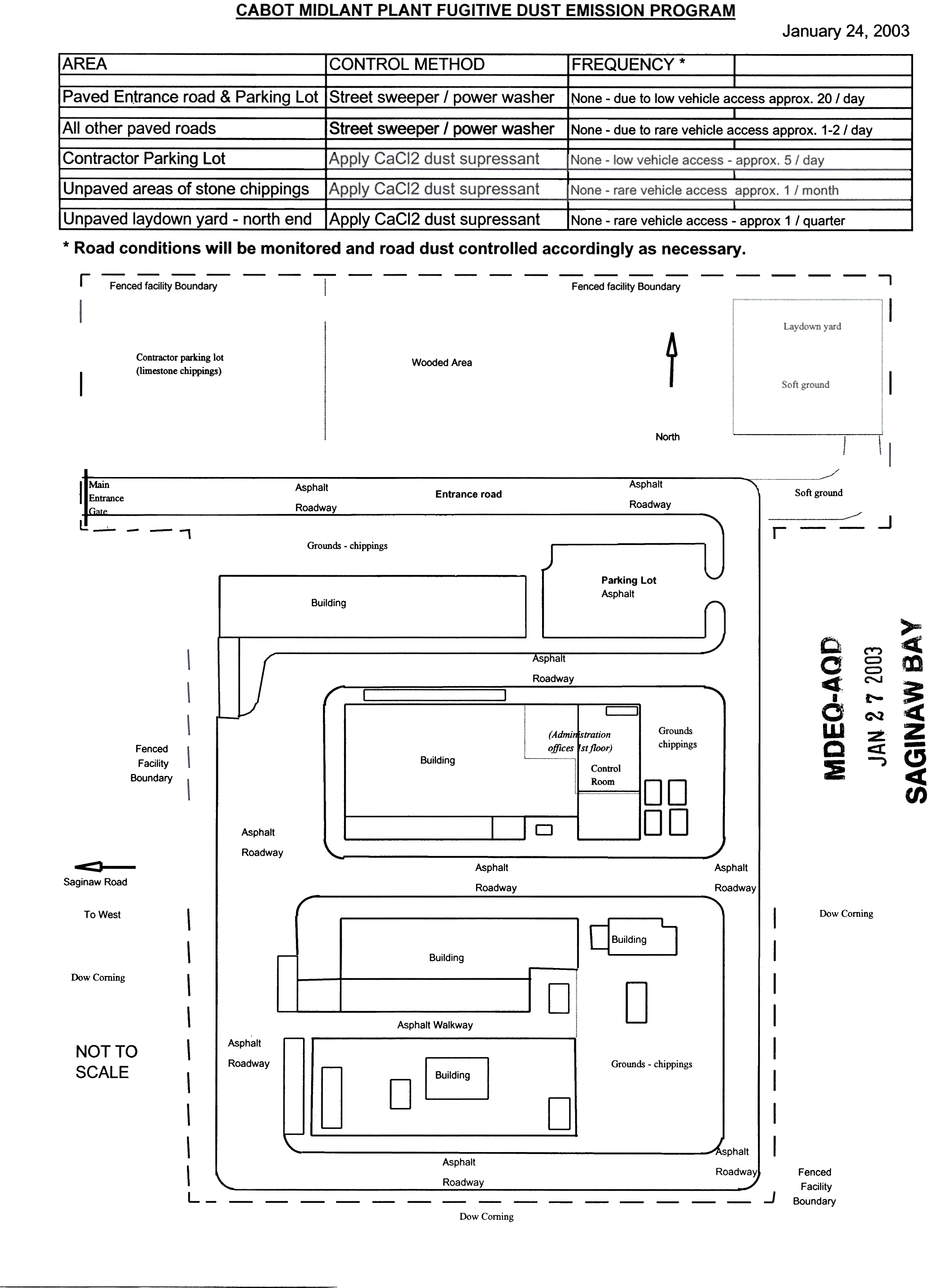 SECTION 2 – AIR PRODUCTS AND CHEMICALS INC.A.  GENERAL CONDITIONSPermit EnforceabilityAll conditions in this permit are both federally enforceable and state enforceable unless otherwise noted. (R 336.1213(5))Those conditions that are hereby incorporated in a state-only enforceable Source-Wide PTI pursuant to Rule 201(2)(d) are designated by footnote one.  (R 336.1213(5)(a), R 336.1214a(5))Those conditions that are hereby incorporated in a federally enforceable Source-Wide PTI pursuant to Rule 201(2)(c) are designated by footnote two.  (R 336.1213(5)(b), R 336.1214a(3))General ProvisionsThe permittee shall comply with all conditions of this ROP.  Any ROP noncompliance constitutes a violation of Act 451, and is grounds for enforcement action, for ROP revocation or revision, or for denial of the renewal of the ROP.  All terms and conditions of this ROP that are designated as federally enforceable are enforceable by the Administrator of the United States Environmental Protection Agency (USEPA) and by citizens under the provisions of the federal Clean Air Act (CAA).  Any terms and conditions based on applicable requirements which are designated as “state-only” are not enforceable by the USEPA or citizens pursuant to the CAA.  (R 336.1213(1)(a))It shall not be a defense for the permittee in an enforcement action that it would have been necessary to halt or reduce the permitted activity in order to maintain compliance with the conditions of this ROP.  (R 336.1213(1)(b))This ROP may be modified, revised, or revoked for cause.  The filing of a request by the permittee for a permit modification, revision, or termination, or a notification of planned changes or anticipated noncompliance does not stay any ROP term or condition.  This does not supersede or affect the ability of the permittee to make changes, at the permittee’s own risk, pursuant to Rule 215 and Rule 216.  (R 336.1213(1)(c))The permittee shall allow the department, or an authorized representative of the department, upon presentation of credentials and other documents as may be required by law and upon stating the authority for and purpose of the investigation, to perform any of the following activities: (R 336.1213(1)(d))Enter, at reasonable times, a stationary source or other premises where emissions-related activity is conducted or where records must be kept under the conditions of the ROP.Have access to and copy, at reasonable times, any records that must be kept under the conditions of the ROP.Inspect, at reasonable times, any of the following:Any stationary source.Any emission unit.Any equipment, including monitoring and air pollution control equipment.Any work practices or operations regulated or required under the ROP.As authorized by Section 5526 of Act 451, sample or monitor at reasonable times substances or parameters for the purpose of assuring compliance with the ROP or applicable requirements.The permittee shall furnish to the department, within a reasonable time, any information the department may request, in writing, to determine whether cause exists for modifying, revising, or revoking the ROP or to determine compliance with this ROP.  Upon request, the permittee shall also furnish to the department copies of any records that are required to be kept as a term or condition of this ROP.  For information which is claimed by the permittee to be confidential, consistent with the requirements of the 1976 PA 442, MCL §15.231 et seq., and known as the Freedom of Information Act, the person may also be required to furnish the records directly to the USEPA together with a claim of confidentiality.  (R 336.1213(1)(e))A challenge by any person, the Administrator of the USEPA, or the department to a particular condition or a part of this ROP shall not set aside, delay, stay, or in any way affect the applicability or enforceability of any other condition or part of this ROP.  (R 336.1213(1)(f))The permittee shall pay fees consistent with the fee schedule and requirements pursuant to Section 5522 of Act 451.  (R 336.1213(1)(g))This ROP does not convey any property rights or any exclusive privilege.  (R 336.1213(1)(h))Equipment & DesignAny collected air contaminants shall be removed as necessary to maintain the equipment at the required operating efficiency.  The collection and disposal of air contaminants shall be performed in a manner so as to minimize the introduction of contaminants to the outer air.  Transport of collected air contaminants in Priority I and II areas requires the use of material handling methods specified in Rule 370(2).2  (R 336.1370)Any air cleaning device shall be installed, maintained, and operated in a satisfactory manner and in accordance with the Michigan Air Pollution Control rules and existing law.  (R 336.1910)Emission LimitsUnless otherwise specified in this ROP, the permittee shall comply with Rule 301, which states, in part, “Except as provided in Subrules 2, 3, and 4 of this rule, a person shall not cause or permit to be discharged into the outer air from a process or process equipment a visible emission of a density greater than the most stringent of the following:”2  (R 336.1301(1))A 6-minute average of 20% opacity, except for one 6-minute average per hour of not more than 27% opacity.A limit specified by an applicable federal new source performance standard.The grading of visible emissions shall be determined in accordance with Rule 303.  The permittee shall not cause or permit the emission of an air contaminant or water vapor in quantities that cause, alone or in reaction with other air contaminants, either of the following:Injurious effects to human health or safety, animal life, plant life of significant economic value, or property.1  (R 336.1901(a))Unreasonable interference with the comfortable enjoyment of life and property.1  (R 336.1901(b)) Testing/SamplingThe department may require the owner or operator of any source of an air contaminant to conduct acceptable performance tests, at the owner’s or operator’s expense, in accordance with Rule 1001 and Rule 1003, under any of the conditions listed in Rule 1001(1).2  (R 336.2001)Any required performance testing shall be conducted in accordance with Rule 1001(2), Rule 1001(3) and Rule 1003.  (R 336.2001(2), R 336.2001(3), R 336.2003(1))Any required test results shall be submitted to the Air Quality Division (AQD) in the format prescribed by the applicable reference test method within 60 days following the last date of the test.  (R 336.2001(5))Monitoring/RecordkeepingRecords of any periodic emission or parametric monitoring required in this ROP shall include the following information specified in Rule 213(3)(b)(i), where appropriate.  (R 336.1213(3)(b))The date, location, time, and method of sampling or measurements.The dates the analyses of the samples were performed.The company or entity that performed the analyses of the samples.The analytical techniques or methods used.The results of the analyses.The related process operating conditions or parameters that existed at the time of sampling or measurement.All required monitoring data, support information and all reports, including reports of all instances of deviation from permit requirements, shall be kept and furnished to the department upon request for a period of not less than 5 years from the date of the monitoring sample, measurement, report or application.  Support information includes all calibration and maintenance records and all original strip-chart recordings, or other original data records, for continuous monitoring instrumentation and copies of all reports required by the ROP.  (R 336.1213(1)(e), R 336.1213(3)(b)(ii))Certification & ReportingExcept for the alternate certification schedule provided in Rule 213(3)(c)(iii)(B), any document required to be submitted to the department as a term or condition of this ROP shall contain an original certification by a Responsible Official which state that, based on information and belief formed after reasonable inquiry, the statements and information in the document are true, accurate, and complete.  (R 336.1213(3)(c))A Responsible Official shall certify to the appropriate AQD District Office and to the USEPA that the stationary source is and has been in compliance with all terms and conditions contained in the ROP except for deviations that have been or are being reported to the appropriate AQD District Office pursuant to Rule 213(3)(c).  This certification shall include all the information specified in Rule 213(4)(c)(i) through (v) and shall state that, based on information and belief formed after reasonable inquiry, the statements and information in the certification are true, accurate, and complete.  The USEPA address is:  USEPA, Air Compliance Data - Michigan, Air and Radiation Division, 77 West Jackson Boulevard, Chicago, Illinois 60604-3507.  (R 336.1213(4)(c))The certification of compliance shall be submitted annually for the term of this ROP as detailed in the special conditions, or more frequently if specified in an applicable requirement or in this ROP.  (R 336.1213(4)(c))The permittee shall promptly report any deviations from ROP requirements and certify the reports.  The prompt reporting of deviations from ROP requirements is defined in Rule 213(3)(c)(ii) as follows, unless otherwise described in this ROP.  (R 336.1213(3)(c))For deviations that exceed the emissions allowed under the ROP, prompt reporting means reporting consistent with the requirements of Rule 912 as detailed in Condition 25.  All reports submitted pursuant to this paragraph shall be promptly certified as specified in Rule 213(3)(c)(iii).For deviations which exceed the emissions allowed under the ROP and which are not reported pursuant to Rule 912 due to the duration of the deviation, prompt reporting means the reporting of all deviations in the semiannual reports required by Rule 213(3)(c)(i).  The report shall describe reasons for each deviation and the actions taken to minimize or correct each deviation.For deviations that do not exceed the emissions allowed under the ROP, prompt reporting means the reporting of all deviations in the semiannual reports required by Rule 213(3)(c)(i).  The report shall describe the reasons for each deviation and the actions taken to minimize or correct each deviation.For reports required pursuant to Rule 213(3)(c)(ii), prompt certification of the reports is described in Rule 213(3)(c)(iii) as either of the following:  (R 336.1213(3)(c))Submitting a certification by a Responsible Official with each report which states that, based on information and belief formed after reasonable inquiry, the statements and information in the report are true, accurate, and complete.Submitting, within 30 days following the end of a calendar month during which one or more prompt reports of deviations from the emissions allowed under the ROP were submitted to the department pursuant to Rule 213(3)(c)(ii), a certification by a Responsible Official which states that; “based on information and belief formed after reasonable inquiry, the statements and information contained in each of the reports submitted during the previous month were true, accurate, and complete.”  The certification shall include a listing of the reports that are being certified.  Any report submitted pursuant to Rule 213(3)(c)(ii) that will be certified on a monthly basis pursuant to this paragraph shall include a statement that certification of the report will be provided within 30 days following the end of the calendar month.Semiannually for the term of the ROP as detailed in the special conditions, or more frequently if specified, the permittee shall submit certified reports of any required monitoring to the appropriate AQD District Office.  All instances of deviations from ROP requirements during the reporting period shall be clearly identified in the reports.  (R 336.1213(3)(c)(i))On an annual basis, the permittee shall report the actual emissions, or the information necessary to determine the actual emissions, of each regulated air pollutant as defined in Rule 212(6) for each emission unit utilizing the emissions inventory forms provided by the department.  (R 336.1212(6))The permittee shall provide notice of an abnormal condition, start-up, shutdown, or malfunction that results in emissions of a hazardous or toxic air pollutant which continue for more than one hour in excess of any applicable standard or limitation, or emissions of any air contaminant continuing for more than two hours in excess of an applicable standard or limitation, as required in Rule 912, to the appropriate AQD District Office.  The notice shall be provided not later than two business days after the start-up, shutdown, or discovery of the abnormal conditions or malfunction.  Notice shall be by any reasonable means, including electronic, telephonic, or oral communication.  Written reports, if required under Rule 912, must be submitted to the appropriate AQD District Supervisor within 10 days after the start-up or shutdown occurred, within 10 days after the abnormal conditions or malfunction has been corrected, or within 30 days of discovery of the abnormal conditions or malfunction, whichever is first.  The written reports shall include all of the information required in Rule 912(5) and shall be certified by a Responsible Official in a manner consistent with the CAA.2  (R 336.1912)Permit ShieldCompliance with the conditions of the ROP shall be considered compliance with any applicable requirements as of the date of ROP issuance if either of the following provisions is satisfied.  (R 336.1213(6)(a)(i), R 336.1213(6)(a)(ii))The applicable requirements are included and are specifically identified in the ROP.The permit includes a determination or concise summary of the determination by the department that other specifically identified requirements are not applicable to the stationary source.Any requirements identified in Part E of this ROP have been identified as non-applicable to this ROP and are included in the permit shield.Nothing in this ROP shall alter or affect any of the following:The provisions of Section 303 of the CAA, emergency orders, including the authority of the USEPA under Section 303 of the CAA.  (R 336.1213(6)(b)(i))The liability of the owner or operator of this source for any violation of applicable requirements prior to or at the time of this ROP issuance.  (R 336.1213(6)(b)(ii))The applicable requirements of the acid rain program, consistent with Section 408(a) of the CAA.  (R 336.1213(6)(b)(iii))The ability of the USEPA to obtain information from a source pursuant to Section 114 of the CAA.  (R 336.1213(6)(b)(iv))The permit shield shall not apply to provisions incorporated into this ROP through procedures for any of the following:Operational flexibility changes made pursuant to Rule 215.  (R 336.1215(5))Administrative Amendments made pursuant to Rule 216(1)(a)(i)-(iv).  (R 336.1216(1)(b)(iii))Administrative Amendments made pursuant to Rule 216(1)(a)(v) until the amendment has been approved by the department.  (R 336.1216(1)(c)(iii))Minor Permit Modifications made pursuant to Rule 216(2).  (R 336.1216(2)(f))State-Only Modifications made pursuant to Rule 216(4) until the changes have been approved by the department.  (R 336.1216(4)(e))Expiration of this ROP results in the loss of the permit shield.  If a timely and administratively complete application for renewal is submitted not more than 18 months, but not less than 6 months, before the expiration date of the ROP, but the department fails to take final action before the end of the ROP term, the existing ROP does not expire until the renewal is issued or denied, and the permit shield shall extend beyond the original ROP term until the department takes final action.  (R 336.1217(1)(c), R 336.1217(1)(a))RevisionsFor changes to any process or process equipment covered by this ROP that do not require a revision of the ROP pursuant to Rule 216, the permittee must comply with Rule 215.  (R 336.1215, R 336.1216)A change in ownership or operational control of a stationary source covered by this ROP shall be made pursuant to Rule 216(1).  (R 336.1219(2))For revisions to this ROP, an administratively complete application shall be considered timely if it is received by the department in accordance with the time frames specified in Rule 216.  (R 336.1210(10))Pursuant to Rule 216(1)(b)(iii), Rule 216(2)(d) and Rule 216(4)(d), after a change has been made, and until the department takes final action, the permittee shall comply with both the applicable requirements governing the change and the ROP terms and conditions proposed in the application for the modification.  During this time period, the permittee may choose to not comply with the existing ROP terms and conditions that the application seeks to change.  However, if the permittee fails to comply with the ROP terms and conditions proposed in the application during this time period, the terms and conditions in the ROP are enforceable.  (R 336.1216(1)(c)(iii), R 336.1216(2)(d), R 336.1216(4)(d))ReopeningsA ROP shall be reopened by the department prior to the expiration date and revised by the department under any of the following circumstances:If additional requirements become applicable to this stationary source with three or more years remaining in the term of the ROP, but not if the effective date of the new applicable requirement is later than the ROP expiration date.  (R 336.1217(2)(a)(i))If additional requirements pursuant to Title IV of the CAA become applicable to this stationary source.  (R 336.1217(2)(a)(ii))If the department determines that the ROP contains a material mistake, information required by any applicable requirement was omitted, or inaccurate statements were made in establishing emission limits or the terms or conditions of the ROP.  (R 336.1217(2)(a)(iii))If the department determines that the ROP must be revised to ensure compliance with the applicable requirements.  (R 336.1217(2)(a)(iv))RenewalsFor renewal of this ROP, an administratively complete application shall be considered timely if it is received by the department not more than 18 months, but not less than 6 months, before the expiration date of the ROP.  (R 336.1210(9))Stratospheric Ozone ProtectionIf the permittee is subject to Title 40 of the Code of Federal Regulations (CFR), Part 82 and services, maintains, or repairs appliances except for motor vehicle air conditioners (MVAC), or disposes of appliances containing refrigerant, including MVAC and small appliances, or if the permittee is a refrigerant reclaimer, appliance owner or a manufacturer of appliances or recycling and recovery equipment, the permittee shall comply with all applicable standards for recycling and emissions reduction pursuant to 40 CFR Part 82, Subpart F.If the permittee is subject to 40 CFR Part 82 and performs a service on motor (fleet) vehicles when this service involves refrigerant in the MVAC, the permittee is subject to all the applicable requirements as specified in 40 CFR Part 82, Subpart B, Servicing of Motor Vehicle Air Conditioners.  The term “motor vehicle” as used in Subpart B does not include a vehicle in which final assembly of the vehicle has not been completed by the original equipment manufacturer.  The term MVAC as used in Subpart B does not include the air-tight sealed refrigeration system used for refrigerated cargo or an air conditioning system on passenger buses using Hydrochlorofluorocarbon-22 refrigerant.Risk Management PlanIf subject to Section 112(r) of the CAA and 40 CFR Part 68, the permittee shall register and submit to the USEPA the required data related to the risk management plan for reducing the probability of accidental releases of any regulated substances listed pursuant to Section 112(r)(3) of the CAA as amended in 40 CFR 68.130.  The list of substances, threshold quantities, and accident prevention regulations promulgated under 40 CFR Part 68, do not limit in any way the general duty provisions under Section 112(r)(1).If subject to Section 112(r) of the CAA and 40 CFR Part 68, the permittee shall comply with the requirements of 40 CFR Part 68, no later than the latest of the following dates as provided in 40 CFR 68.10(a):June 21, 1999,Three years after the date on which a regulated substance is first listed under 40 CFR 68.130, or The date on which a regulated substance is first present above a threshold quantity in a process.If subject to Section 112(r) of the CAA and 40 CFR Part 68, the permittee shall submit any additional relevant information requested by any regulatory agency necessary to ensure compliance with the requirements of 40 CFR Part 68.If subject to Section 112(r) of the CAA and 40 CFR Part 68, the permittee shall annually certify compliance with all applicable requirements of Section 112(r) as detailed in Rule 213(4)(c)).  (40 CFR Part 68)Emission TradingEmission averaging and emission reduction credit trading are allowed pursuant to any applicable interstate or regional emission trading program that has been approved by the Administrator of the USEPA as a part of Michigan’s State Implementation Plan.  Such activities must comply with Rule 215 and Rule 216. (R 336.1213(12))Permit to Install (PTI)The process or process equipment included in this permit shall not be reconstructed, relocated, or modified unless a PTI authorizing such action is issued by the department, except to the extent such action is exempt from the PTI requirements by any applicable rule.2  (R 336.1201(1)) The department may, after notice and opportunity for a hearing, revoke PTI terms or conditions if evidence indicates the process or process equipment is not performing in accordance with the terms and conditions of the PTI or is violating the department’s rules or the CAA.2  (R 336.1201(8), Section 5510 of Act 451) The terms and conditions of a PTI shall apply to any person or legal entity that now or hereafter owns or operates the process or process equipment at the location authorized by the PTI.  If a new owner or operator submits a written request to the department pursuant to Rule 219 and the department approves the request, this PTI will be amended to reflect the change of ownership or operational control.  The request must include all of the information required by Subrules (1)(a), (b) and (c) of Rule 219.  The written request shall be sent to the appropriate AQD District Supervisor, EGLE.2  (R 336.1219) If the installation, reconstruction, relocation, or modification of the equipment for which PTI terms and conditions have been approved has not commenced within 18 months of the original PTI issuance date, or has been interrupted for 18 months, the applicable terms and conditions from that PTI, as incorporated into the ROP, shall become void unless otherwise authorized by the department.  Furthermore, the person to whom that PTI was issued, or the designated authorized agent, shall notify the department via the Supervisor, Permit Section, EGLE, AQD, P. O. Box 30260, Lansing, Michigan 48909, if it is decided not to pursue the installation, reconstruction, relocation, or modification of the equipment allowed by the terms and conditions from that PTI.2  (R 336.1201(4)) Footnotes:1This condition is state-only enforceable and was established pursuant to Rule 201(1)(b).2This condition is federally enforceable and was established pursuant to Rule 201(1)(a).B.  SOURCE-WIDE CONDITIONSPart B outlines the Source-Wide Terms and Conditions that apply to this stationary source.  The permittee is subject to these special conditions for the stationary source in addition to the general conditions in Part A and any other terms and conditions contained in this ROP.The permittee shall comply with all specific details in the special conditions and the underlying applicable requirements cited.  If a specific condition type does not apply to this source, NA (not applicable) has been used in the table.  If there are no Source-Wide Conditions, this section will be left blank.SOURCE WIDE CONDITIONSPOLLUTION CONTROL EQUIPMENTNAI.  EMISSION LIMIT(S)II.  MATERIAL LIMIT(S)NAIII.  PROCESS/OPERATIONAL RESTRICTION(S) NAIV.  DESIGN/EQUIPMENT PARAMETER(S)NAV.  TESTING/SAMPLINGRecords shall be maintained on file for a period of five years.  (R 336.1213(3)(b)(ii))NASee Appendix 5-2VI.  MONITORING/RECORDKEEPINGRecords shall be maintained on file for a period of five years.  (R 336.1213(3)(b)(ii))Individual and aggregate HAP emission calculations determining the annual emission rate of each in tons per 
12-month rolling time period as determined at the end of each calendar month.  For the first month following permit issuance, the calculations shall include the summation of emissions from the 11-month period immediately preceding the issuance date.  For each month thereafter, calculations shall include the summation of emissions for the appropriate number of months prior to permit issuance plus the months following permit issuance for a total of 12 consecutive months.  (R 336.1205(3))Note: For the purpose of these records, potential emissions may be substituted for actual emissions when addressing equipment that emits only combustion product HAPs.See Appendix 3-2VII.  REPORTING1.	Prompt reporting of deviations pursuant to General Conditions 21 and 22 of Part A.  (R 336.1213(3)(c)(ii))2.	Semiannual reporting of monitoring and deviations pursuant to General Condition 23 of Part A.  The report shall be postmarked or received by the appropriate AQD District Office by March 15 for reporting period July 1 to December 31 and September 15 for reporting period January 1 to June 30.  (R 336.1213(3)(c)(i))3.	Annual certification of compliance pursuant to General Conditions 19 and 20 of Part A.  The report shall be postmarked or received by the appropriate AQD District Office by March 15 for the previous calendar year.  (R 336.1213(4)(c))See Appendix 8-2VIII.  STACK/VENT RESTRICTION(S)NAIX.  OTHER REQUIREMENT(S)Each Responsible Official shall certify annually the compliance status of the stationary source with all stationary Source-Wide conditions.  This certification shall be included as part of the annual certification of compliance as required in the General Conditions in Part A and Rule 213(4)(c).  (R 336.1213(4)(c))C.  EMISSION UNIT SPECIAL CONDITIONSPart C outlines terms and conditions that are specific to individual emission units listed in the Emission Unit Summary Table.  The permittee is subject to the special conditions for each emission unit in addition to the General Conditions in Part A and any other terms and conditions contained in this ROP.  The permittee shall comply with all specific details in the special conditions and the underlying applicable requirements cited.  If a specific condition type does not apply, NA (not applicable) has been used in the table.  If there are no conditions specific to individual emission units, this section will be left blank.  EMISSION UNIT SUMMARY TABLEThe descriptions provided below are for informational purposes and do not constitute enforceable conditions.D.  FLEXIBLE GROUP SPECIAL CONDITIONSPart D outlines the terms and conditions that apply to more than one emission unit.  The permittee is subject to the special conditions for each flexible group in addition to the General Conditions in Part A and any other terms and conditions contained in this ROP.  The permittee shall comply with all specific details in the special conditions and the underlying applicable requirements cited.  If a specific condition type does not apply, NA (not applicable) has been used in the table.  If there are no special conditions that apply to more than one emission unit, this section will be left blank.  FLEXIBLE GROUP SUMMARY TABLEThe descriptions provided below are for informational purposes and do not constitute enforceable conditions.FG-RULE290FLEXIBLE GROUP CONDITIONSDESCRIPTIONAny emission unit that emits air contaminants and is exempt from the requirements of Rule 201 pursuant to Rules 278 and 290.Emission Unit:  Deaerator POLLUTION CONTROL EQUIPMENTNAI.  EMISSION LIMIT(S)1.	Each emission unit that emits only noncarcinogenic volatile organic compounds or noncarcinogenic materials which are listed in Rule 122(f) as not contributing appreciably to the formation of ozone if the total uncontrolled or controlled emissions of air contaminants are not more than 1,000 or 500 pounds per month, respectively.  (R 336.1290(a)(i))2.	Each emission unit that the total uncontrolled or controlled emissions of air contaminants are not more than 1,000 or 500 pounds per month, respectively, and all the following criteria listed below are met.  (R 336.1290(a)(ii))a.	For noncarcinogenic air contaminants, excluding noncarcinogenic volatile organic compounds and noncarcinogenic materials which are listed in Rule 122(f) as not contributing appreciably to the formation of ozone, with initial threshold screening levels greater than or equal to 2.0 micrograms per cubic meter, the uncontrolled or controlled emissions shall not exceed 1,000 or 500 pounds per month, respectively.  
(R 336.1290(a)(ii)(A))b.	For noncarcinogenic air contaminants, excluding noncarcinogenic volatile organic compounds and noncarcinogenic materials which are listed in Rule 122(f) as not contributing appreciably to the formation of ozone, with initial threshold screening levels greater than or equal to 0.04 microgram per cubic meter and less than 2.0 micrograms per cubic meter, the uncontrolled or controlled emissions shall not exceed 20 or 10 pounds per month, respectively.  (R 336.1290(a)(ii)(B))c.	For carcinogenic air contaminants with initial risk screening levels greater than or equal to 0.04 microgram per cubic meter, the uncontrolled or controlled emissions shall not exceed 20 or 10 pounds per month, respectively.  (R 336.1290(a)(ii)(C))d.	The emission unit shall not emit any air contaminants, excluding non-carcinogenic volatile organic compounds and noncarcinogenic materials which are listed in Rule 122(f) as not contributing appreciably to the formation of ozone, with an initial threshold screening level or initial risk screening level less than 0.04 microgram per cubic meter.  (R 336.1290(a)(ii)(D))3.	Each emission unit that emits only noncarcinogenic particulate air contaminants and other air contaminants that are exempted under Rule 290(a)(i) and/or Rule 290(a)(ii), if all of the following provisions are met:  (R 336.1290(a)(iii))a.	The particulate emissions are controlled by an appropriately designed and operated fabric filter collector or an equivalent control system which is designed to control particulate matter to a concentration of less than or equal to 0.01 pound of particulate per 1,000 pounds of exhaust gases and which does not have an exhaust gas flow rate more than 30,000 actual cubic feet per minute;  (R 336.1290(a)(iii)(A))b.	The visible emissions from the emission unit are not more than five percent opacity in accordance with the methods contained in Rule 303;  (R 336.1290(a)(iii)(B))c.	The initial threshold screening level for each particulate air contaminant, excluding nuisance particulate, is more than 2.0 micrograms per cubic meter.  (R 336.1290(a)(iii)(C))II.  MATERIAL LIMIT(S)NAIII.  PROCESS/OPERATIONAL RESTRICTION(S)The provisions of Rule 290 apply to each emission unit that is operating pursuant to Rule 290.  (R 336.1290)IV.  DESIGN/EQUIPMENT PARAMETER(S)NAV.  TESTING/SAMPLINGRecords shall be maintained on file for a period of five years.  (R 336.1213(3)(b)(ii))NAVI.  MONITORING/RECORDKEEPINGRecords shall be maintained on file for a period of five years.  (R 336.1213(3)(b)(ii))1.	The permittee shall maintain records of the following information for each emission unit for each calendar month using the methods outlined in the EGLE, AQD Rule 290, Permit to Install Exemption Record form (EQP 3558) or an alternative format that is approved by the AQD District Supervisor:  (R 336.1213(3))a.	Records identifying each air contaminant that is emitted;  (R 336.1213(3))b.	Records identifying if each air contaminant is controlled or uncontrolled;  (R 336.1213(3))c.	Records identifying if each air contaminant is either carcinogenic or non-carcinogenic;  (R 336.1213(3))d.	Records identifying the ITSL and IRSL, if established, of each air contaminant that is being emitted under the provisions of Rules 290(a)(ii) and (iii);   (R 336.1213(3))e.	Material use and calculations identifying the quality, nature, and quantity of the air contaminant emissions in sufficient detail to demonstrate that the actual emissions of the emission unit meet the emission limits outlined in this table and Rule 290.  (R 336.1213(3), R 336.1290(c))2.	The permittee shall maintain an inventory of each emission unit that is exempt pursuant to Rule 290.  This inventory shall include the following information:  (R 336.1213(3))a.	The permittee shall maintain a written description of each emission unit as it is maintained and operated throughout the life of the emission unit;  (R 336.1290(b), R 336.1213(3))b.	For each emission unit that emits noncarcinogenic particulate air contaminants pursuant to Rule 290(a)(iii), the permittee shall maintain a written description of the control device, including the designed control efficiency and the designed exhaust gas flow rate.  (R 336.1213(3))3.	For each emission unit that emits noncarcinogenic particulate air contaminants pursuant to Rule 290(a)(iii), the permittee shall perform a monthly visible emission observation of each stack or vent during routine operating conditions.  This observation need not be performed using Method 9.  The permittee shall keep a written record of the results of each observation.  (R 336.1213(3))See Appendix 4-2VII.  REPORTING1.	Prompt reporting of deviations pursuant to General Conditions 21 and 22 of Part A.  (R 336.1213(3)(c)(ii))2.	Semiannual reporting of monitoring and deviations pursuant to General Condition 23 of Part A.  The report shall be postmarked or received by the appropriate AQD District Office by March 15 for reporting period July 1 to December 31 and September 15 for reporting period January 1 to June 30.  (R 336.1213(3)(c)(i))3.	Annual certification of compliance pursuant to General Conditions 19 and 20 of Part A.  The report shall be postmarked or received by the appropriate AQD District Office by March 15 for the previous calendar year.  (R 336.1213(4)(c))See Appendix 8-2VIII.  STACK/VENT RESTRICTION(S)NAIX.   OTHER REQUIREMENT(S)NAE.  NON-APPLICABLE REQUIREMENTSAt the time of the ROP issuance, the AQD has determined that no non-applicable requirements have been identified for incorporation into the permit shield provision set forth in the General Conditions in Part A pursuant to Rule 213(6)(a)(ii).Appendix 1-2.  Acronyms and Abbreviations*For HVLP applicators, the pressure measured at the gun air cap shall not exceed 10 psig.Appendix 2-2  Schedule of ComplianceThe permittee certified in the ROP application that this stationary source is in compliance with all applicable requirements and the permittee shall continue to comply with all terms and conditions of this ROP.  A Schedule of Compliance is not required.  (R 336.1213(4)(a), R 336.1119(a)(ii))Appendix 3-2  Monitoring RequirementsSpecific monitoring requirement procedures, methods or specifications are detailed in Part A or the appropriate Source-Wide, Emission Unit and/or Flexible Group Special Conditions.  Therefore, this appendix is not applicable.Appendix 4-2  RecordkeepingSpecific recordkeeping requirement formats and procedures are detailed in Part A or the appropriate Source-Wide, Emission Unit and/or Flexible Group Special Conditions.  Therefore, this appendix is not applicable.Appendix 5-2  Testing ProceduresThere are no specific testing requirement plans or procedures for this ROP.  Therefore, this appendix is not applicable.Appendix 6-2  Permits to InstallThe following table lists any PTIs issued or ROP revision applications received since the effective date of the previously issued ROP No. MI-ROP-N6251-2013.  Those ROP revision applications that are being issued concurrently with this ROP renewal are identified by an asterisk (*).  Those revision applications not listed with an asterisk were processed prior to this renewal.Source-Wide PTI No MI-PTI-N6251-2013 is being reissued as Source-Wide PTI No. MI-PTI-N6251-2020.Appendix 7-2  Emission Calculations There are no specific emission calculations to be used for this ROP.  Therefore, this appendix is not applicable.Appendix 8-2  ReportingA.  Annual, Semiannual, and Deviation Certification ReportingThe permittee shall use EGLE, AQD, Report Certification form (EQP 5736) and EGLE, AQD, Deviation Report form (EQP 5737) for the annual, semiannual and deviation certification reporting referenced in the Reporting Section of the Source-Wide, Emission Unit and/or Flexible Group Special Conditions.  Alternative formats must meet the provisions of Rule 213(4)(c) and Rule 213(3)(c)(i), respectively, and be approved by the AQD District Supervisor.B.  Other ReportingSpecific reporting requirement formats and procedures are detailed in Part A or the appropriate Source-Wide, Emission Unit and/or Flexible Group Special Conditions.  Therefore, Part B of this appendix is not applicable.MICHIGAN DEPARTMENT OF ENVIRONMENT, GREAT LAKES, AND ENERGYAIR QUALITY DIVISIONEFFECTIVE DATE:  JANUARY 28, 2020ISSUED TOCabot CorporationandAir Products and Chemicals, Inc.State Registration Number (SRN):  N6251LOCATED AT3603 South Saginaw Road, Midland, Midland County, Michigan  EFFECTIVE DATE:  JANUARY 28, 2020ISSUED TOCabot CorporationandAir Products and Chemicals, Inc.State Registration Number (SRN):  N6251LOCATED AT3603 South Saginaw Road, Midland, Midland County, Michigan  EFFECTIVE DATE:  JANUARY 28, 2020ISSUED TOCabot CorporationandAir Products and Chemicals, Inc.State Registration Number (SRN):  N6251LOCATED AT3603 South Saginaw Road, Midland, Midland County, Michigan  RENEWABLE OPERATING PERMITPermit Number:	MI-ROP-N6251-2020Expiration Date:	January 28, 2025Administratively Complete ROP Renewal Application Due Between July 28, 2023 and July 28, 2024This Renewable Operating Permit (ROP) is issued in accordance with and subject to Section 5506(3) of Part 55, Air Pollution Control, of the Natural Resources and Environmental Protection Act, 1994 PA 451, as amended (Act 451).  Pursuant to Rule 210(1) of the administrative rules promulgated under Act 451, this ROP constitutes the permittee’s authority to operate the stationary source identified above in accordance with the general conditions, special conditions and attachments contained herein.  Operation of the stationary source and all emission units listed in the permit are subject to all applicable future or amended rules and regulations pursuant to Act 451 and the federal Clean Air Act.RENEWABLE OPERATING PERMITPermit Number:	MI-ROP-N6251-2020Expiration Date:	January 28, 2025Administratively Complete ROP Renewal Application Due Between July 28, 2023 and July 28, 2024This Renewable Operating Permit (ROP) is issued in accordance with and subject to Section 5506(3) of Part 55, Air Pollution Control, of the Natural Resources and Environmental Protection Act, 1994 PA 451, as amended (Act 451).  Pursuant to Rule 210(1) of the administrative rules promulgated under Act 451, this ROP constitutes the permittee’s authority to operate the stationary source identified above in accordance with the general conditions, special conditions and attachments contained herein.  Operation of the stationary source and all emission units listed in the permit are subject to all applicable future or amended rules and regulations pursuant to Act 451 and the federal Clean Air Act.RENEWABLE OPERATING PERMITPermit Number:	MI-ROP-N6251-2020Expiration Date:	January 28, 2025Administratively Complete ROP Renewal Application Due Between July 28, 2023 and July 28, 2024This Renewable Operating Permit (ROP) is issued in accordance with and subject to Section 5506(3) of Part 55, Air Pollution Control, of the Natural Resources and Environmental Protection Act, 1994 PA 451, as amended (Act 451).  Pursuant to Rule 210(1) of the administrative rules promulgated under Act 451, this ROP constitutes the permittee’s authority to operate the stationary source identified above in accordance with the general conditions, special conditions and attachments contained herein.  Operation of the stationary source and all emission units listed in the permit are subject to all applicable future or amended rules and regulations pursuant to Act 451 and the federal Clean Air Act.SOURCE-WIDE PERMIT TO INSTALLPermit Number:	MI-PTI-N6251-2020This Permit to Install (PTI) is issued in accordance with and subject to Section 5505(1) of Act 451.  Pursuant to Rule 214a of the administrative rules promulgated under Act 451, the terms and conditions herein, identified by the underlying applicable requirement citation of Rule 201(1)(a), constitute a federally enforceable PTI.  The PTl terms and conditions do not expire and remain in effect unless the criteria of Rule 201(6) are met.  Operation of all emission units identified in the PTI is subject to all applicable future or amended rules and regulations pursuant to Act 451 and the federal Clean Air Act.PollutantLimitTime Period/ Operating ScenarioEquipmentMonitoring/Testing MethodUnderlying Applicable Requirements 1. Individual HAPs8.9 tpyBased on a 12-month rolling time period as determined at the end of each calendar month.All process equipment source-wide including equipment covered by other permits, grand-fathered equipment and exempt equipment.SC VI.1R 336.1213(2)(d)Permittee requested  2. Aggregate HAPs22.4 tpyBased on a 12-month rolling time period as determined at the end of each calendar month.All process equipment source-wide including equipment covered by other permits, grand-fathered equipment and exempt equipment.SC VI.1R 336.1213(2)(d)Permittee requestedEmission Unit IDEmission Unit Description(Including Process Equipment & Control Device(s))InstallationDate/Modification DateFlexible Group IDEU-FILTERVENTSecondary Filter separation.  Separation of residual fumed silica product from conveying air.08-01-199806-27-2018FG-SILICA-MFTING-PROCESSEU-HCL-RECOVERYHCL Recovery Plant.  Series of absorption towers to recover HCL and NaOH from the process off-gas stream.  Prior to its discharge to atmosphere, chlorine and HCL emissions are routed through a caustic scrubber (CD-SCRUB).08-01-199806-27-2018FG-SILICA-MFTING-PROCESSEU-DENSERTwo (2) Densers.  Doubles the (normal) density of the fumed silica.08-01-1998FG-SILICA-MFTING-PROCESSEU-STMCONDTANKSteam Condensate Tank.  Receiving and storage tank for all steam condensate at the facility.08-01-1998FG-SILICA-MFTING-PROCESSEU-CAUSTICTANKCaustic Storage Tank.  Tank stores 20% NaOH for use in scrubbing in CD-SCRUB.08-01-1998FG-SILICA-MFTING-PROCESSEU-HYPOREACTORHypochlorite Reactor.  Tank provides catalytic reduction of NAOCl (from 
CD-SCRUB) to NaCl (wastewater).08-01-199806-27-2018FG-SILICA-MFTING-PROCESSEU-GLYCOLTANKEthylene Glycol Tank.  Provides tank inventory of chilled ethylene glycol used in condensing water from the HCl gas product stream.08-01-1998FG-SILICA-MFTING-PROCESSEU-FLOORSWEEPParticulate Collection System.  Vacuum system evacuates silica from equipment and is generally used for sweeping floor particulates.08-01-1998FG-SILICA-MFTING-PROCESSEU-TANKFARMWeak acid gases from breathing losses of HCl storage tanks and container loading.  Emissions are controlled by CD-SCRUB or CD-TFSCRUBBER (backup).08-01-199804-24-2019FG-SILICA-MFTING-PROCESSEU-WWTANKWastewater Storage Tank.  Contains wastewater from CD-SCRUB discharge.08-01-1998FG-SILICA-MFTING-PROCESSEU-RC-LOADFILTERRailcar Loading Filter.  Product separation from conveying air during railcar loading.08-01-1998FG-SILICA-MFTING-PROCESSEU-MAINTCOLDCLEANERMaintenance shop cold cleaner.09-25-1999FG-COLDCLEANERSEU-ENGINEOnan/Cummins 188 Hp Emergency Generator.08-01-1998FG-RICEMACTFlexible Group IDFlexible Group DescriptionAssociatedEmission Unit IDsFG-SILICA-MFTING-PROCESSAmorphous fumed silica manufacturing facility.EU-FILTERVENT 
EU-HCL-RECOVERY 
EU-DENSER 
EU-STMCONDTANK
EU-CAUSTICTANK 
EU-HYPOREACTOR 
EU-GLYCOLTANK 
EU-FLOORSWEEP 
EU-TANKFARM 
EU-WWTANK 
EU-RC-LOADFILTERFG-COLDCLEANERSAny cold cleaner that is grandfathered or exempt from Rule 201 pursuant to Rule 278 and Rule 281(h) or Rule 285(r)(iv).  EU-MAINTCOLDCLEANERFG-RICEMACTAny reciprocating internal combustion engine (RICE) subject to the RICE NESHAP found in 40 CFR Part 63, Subpart ZZZZEU-ENGINEPollutantLimitTime Period/ Operating ScenarioEquipmentMonitoring/Testing MethodUnderlying Applicable Requirements 1. CO4,000 ppmv*2Continuous based on 
15-minute rolling average.FG-SILICA-MFTING-PROCESS equipment venting to SV-7SC VI.1 & 240 CFR 52.21(d) & (j) 2. CO432 tpy2Based on a 12-month rolling time period as determined at the end of each calendar month.FG-SILICA-MFTING-PROCESSSC VI.1, 2 & 640 CFR 52.21(j) 3. Total
  Chloromethanes21 ppmv1HourlyA  FG-SILICA-MFTING-PROCESS equipment venting to SV-7SC V.1, VI.1R 336.1224 4. Total 
  Chloromethanes8.9 tpy1 Based on a 12-month rolling time period as determined at the end of each calendar month.FG-SILICA-MFTING-PROCESSSC VI.1, 2, 4 & 6R 336.1205(3),R 336.1224, R 336.1225, R 336.1702(a) 5. Particulate
  Matter0.10 pound per 1,000 pounds of exhaust gases, calculated on a dry gas basis.2HourlyA  FG-SILICA-MFTING-PROCESS equipment venting to SV-2SC VI.3 & 5R 336.1331 6. Particulate
  Matter3.4 tpy2Based on a 12-month rolling time period as determined at the end of each calendar month.FG-SILICA-MFTING-PROCESSSC VI.3, 5 & 640 CFR 52.21 7. Hydrogen 
  chloride (HCl)0.95 pph1HourlyAFG-SILICA-MFTING-PROCESS equipment venting to SV-2SC V.2, VI.2R 336.1224, R 336.12258. HCl0.61 pph1HourlyAFG-SILICA-MFTING-PROCESS equipment venting to SV-7SC III.1, III.4, V.3R 336.1224, R 336.1225Stack & Vent IDMaximum Exhaust Diameter / Dimensions(inches)Minimum Height Above Ground(feet)Underlying Applicable Requirements1. SV-2 (Product Filter Vent)unobstructed non-vertically discharged82472R 336.1225, 40 CFR 52.21(c) & (d)2. SV-7 (Caustic Tower Stack)2421352R 336.1225, 40 CFR 52.21(c) & (d)3. SV-10 (NaOCl Reactor)22202R 336.1225, 40 CFR 52.21(c) &( d)APPENDICESCommon AcronymsCommon AcronymsPollutant / Measurement AbbreviationsPollutant / Measurement AbbreviationsAQDAir Quality DivisionacfmActual cubic feet per minuteBACTBest Available Control TechnologyBTUBritish Thermal UnitCAAClean Air Act°CDegrees CelsiusCAMCompliance Assurance MonitoringCOCarbon MonoxideCEMContinuous Emission MonitoringCO2eCarbon Dioxide EquivalentCEMSContinuous Emission Monitoring SystemdscfDry standard cubic footCFRCode of Federal RegulationsdscmDry standard cubic meterCOMContinuous Opacity Monitoring°FDegrees FahrenheitDepartment/departmentMichigan Department of Environment, Great Lakes, and EnergygrGrainsDepartment/departmentMichigan Department of Environment, Great Lakes, and EnergyHAPHazardous Air PollutantEGLEMichigan Department of Environment, Great Lakes, and EnergyHgMercuryEGLEMichigan Department of Environment, Great Lakes, and EnergyhrHourEUEmission UnitHPHorsepowerFGFlexible GroupH2SHydrogen SulfideGACSGallons of Applied Coating SolidskWKilowattGCGeneral ConditionlbPoundGHGsGreenhouse GasesmMeterHVLPHigh Volume Low Pressure*mgMilligramIDIdentification mmMillimeterIRSLInitial Risk Screening LevelMMMillionITSLInitial Threshold Screening LevelMWMegawattsLAERLowest Achievable Emission RateNMOCNon-methane Organic CompoundsMACTMaximum Achievable Control TechnologyNOxOxides of NitrogenMAERSMichigan Air Emissions Reporting SystemngNanogramMAPMalfunction Abatement PlanPMParticulate MatterMSDSMaterial Safety Data SheetPM10Particulate Matter equal to or less than 10 microns in diameterNANot ApplicablePM10Particulate Matter equal to or less than 10 microns in diameterNAAQSNational Ambient Air Quality StandardsPM2.5Particulate Matter equal to or less than 2.5microns in diameterNESHAPNational Emission Standard for Hazardous Air PollutantspphPounds per hourNESHAPNational Emission Standard for Hazardous Air PollutantsppmParts per millionNSPSNew Source Performance StandardsppmvParts per million by volumeNSRNew Source ReviewppmwParts per million by weightPSPerformance Specification%PercentPSDPrevention of Significant DeteriorationpsiaPounds per square inch absolutePTEPermanent Total EnclosurepsigPounds per square inch gaugePTIPermit to InstallscfStandard cubic feetRACTReasonable Available Control TechnologysecSecondsROPRenewable Operating PermitSO2Sulfur DioxideSCSpecial ConditionTACToxic Air ContaminantSCRSelective Catalytic ReductionTempTemperatureSNCRSelective Non-Catalytic ReductionTHCTotal HydrocarbonsSRNState Registration NumbertpyTons per yearTEQToxicity Equivalence QuotientµgMicrogramUSEPA/EPAUnited States Environmental Protection AgencyµmMicrometer or MicronUSEPA/EPAUnited States Environmental Protection AgencyVOCVolatile Organic CompoundsVEVisible EmissionsyrYearEmissions (tpy)Emissions (tpy)Emissions (tpy)Emission Unit/Flexible Group IDPollutantBaseline ActualProject TotalExcludedReason for ExclusionFG-SILICA-MFTING-PROCESS and all hydrogen plantsCO157.4280.942.5Maximum monthly emissions during baseline periodPermit to Install NumberROP RevisionApplication NumberDescription of Equipment or ChangeCorresponding Emission Unit(s) orFlexible Group(s)29-18 NAInstall a new adiabatic absorption tower to accommodate new feedstock.  Increase the capacity of the hydrogen plant associated with the source.FG-SILICA-MFTING-PROCESS29-18ANAAdministrative changes to facilitate flexibility in testing based upon changes in production schedule.FG-SILICA-MFTING-PROCESSPollutantLimitTime Period/ Operating ScenarioEquipmentMonitoring/Testing MethodUnderlying Applicable Requirements 1. Individual HAPs8.9 tpyBased on a 12-month rolling time period as determined at the end of each calendar month.All process equipment source-wide including equipment covered by other permits, grand-fathered equipment and exempt equipment.SC VI.1R 336.1213(2)(d)Permittee requested 2. Aggregate HAPs22.4 tpyBased on a 12-month rolling time period as determined at the end of each calendar month.All process equipment source-wide including equipment covered by other permits, grand-fathered equipment and exempt equipment.SC VI.1R 336.1213(2)(d)Permittee requestedEmission Unit IDEmission Unit Description(Including Process Equipment & Control Device(s))InstallationDate/Modification DateFlexible Group IDEU-DEAERATORDeaerator12-1999FG-RULE290Flexible Group IDFlexible Group DescriptionAssociatedEmission Unit IDsFG-RULE290Any emission unit that emits air contaminants and is exempt from the requirements of Rule 201 pursuant to Rules 278 and 290.EU-DEAERATOR APPENDICESCommon AcronymsCommon AcronymsPollutant / Measurement AbbreviationsPollutant / Measurement AbbreviationsAQDAir Quality DivisionacfmActual cubic feet per minuteBACTBest Available Control TechnologyBTUBritish Thermal UnitCAAClean Air Act°CDegrees CelsiusCAMCompliance Assurance MonitoringCOCarbon MonoxideCEMContinuous Emission MonitoringCO2eCarbon Dioxide EquivalentCEMSContinuous Emission Monitoring SystemdscfDry standard cubic footCFRCode of Federal RegulationsdscmDry standard cubic meterCOMContinuous Opacity Monitoring°FDegrees FahrenheitDepartment/departmentMichigan Department of Environment, Great Lakes, and EnergygrGrainsDepartment/departmentMichigan Department of Environment, Great Lakes, and EnergyHAPHazardous Air PollutantEGLEMichigan Department of Environment, Great Lakes, and EnergyHgMercuryEGLEMichigan Department of Environment, Great Lakes, and EnergyhrHourEUEmission UnitHPHorsepowerFGFlexible GroupH2SHydrogen SulfideGACSGallons of Applied Coating SolidskWKilowattGCGeneral ConditionlbPoundGHGsGreenhouse GasesmMeterHVLPHigh Volume Low Pressure*mgMilligramIDIdentification mmMillimeterIRSLInitial Risk Screening LevelMMMillionITSLInitial Threshold Screening LevelMWMegawattsLAERLowest Achievable Emission RateNMOCNon-methane Organic CompoundsMACTMaximum Achievable Control TechnologyNOxOxides of NitrogenMAERSMichigan Air Emissions Reporting SystemngNanogramMAPMalfunction Abatement PlanPMParticulate MatterMSDSMaterial Safety Data SheetPM10Particulate Matter equal to or less than 10 microns in diameterNANot ApplicablePM10Particulate Matter equal to or less than 10 microns in diameterNAAQSNational Ambient Air Quality StandardsPM2.5Particulate Matter equal to or less than 2.5microns in diameterNESHAPNational Emission Standard for Hazardous Air PollutantspphPounds per hourNESHAPNational Emission Standard for Hazardous Air PollutantsppmParts per millionNSPSNew Source Performance StandardsppmvParts per million by volumeNSRNew Source ReviewppmwParts per million by weightPSPerformance Specification%PercentPSDPrevention of Significant DeteriorationpsiaPounds per square inch absolutePTEPermanent Total EnclosurepsigPounds per square inch gaugePTIPermit to InstallscfStandard cubic feetRACTReasonable Available Control TechnologysecSecondsROPRenewable Operating PermitSO2Sulfur DioxideSCSpecial ConditionTACToxic Air ContaminantSCRSelective Catalytic ReductionTempTemperatureSNCRSelective Non-Catalytic ReductionTHCTotal HydrocarbonsSRNState Registration NumbertpyTons per yearTEQToxicity Equivalence QuotientµgMicrogramUSEPA/EPAUnited States Environmental Protection AgencyµmMicrometer or MicronUSEPA/EPAUnited States Environmental Protection AgencyVOCVolatile Organic CompoundsVEVisible EmissionsyrYearPermit to Install NumberROP RevisionApplication NumberDescription of Equipment or ChangeCorresponding Emission Unit(s) orFlexible Group(s)NANANANA